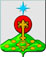 РОССИЙСКАЯ ФЕДЕРАЦИЯСвердловская областьДУМА СЕВЕРОУРАЛЬСКОГО ГОРОДСКОГО ОКРУГАРЕШЕНИЕот 06 декабря 2017 года	                     № 36 г. СевероуральскО внесении изменений в Решение Думы Североуральского городского округа от 21 декабря 2016 года № 91 «О бюджете Североуральского городского округа на 2017 год и плановый период 2018-2019 годов»           Руководствуясь Бюджетным Кодексом Российской Федерации, Федеральным Законом от 06.10.2003г. № 131-ФЗ  «Об общих принципах организации местного самоуправления в Российской Федерации», Законом Свердловской области от  03.11.2017 года № 106-ОЗ «О внесении изменений в Закон Свердловской области «Об областном бюджете на 2017 год и плановый период 2018 и 2019 годов», Уставом Североуральского городского округа, Положением «О бюджетном процессе в Североуральском городском округе», утвержденным решением Думы Североуральского городского округа от 18 декабря 2013 года № 128, Дума Североуральского городского округа  РЕШИЛА:Внести в Решение Думы Североуральского городского округа от 21 декабря 2016 года № 91 «О бюджете Североуральского городского округа на 2017 год и плановый период 2018-2019 годов», с изменениями от 25 октября 2017 года № 17 следующие изменения: В статье 1 главы 1:подпункт 1 пункта 1 изложить в следующей редакции:«1.Установить общий объем доходов бюджета Североуральского городского округа:1291315,58821 тысяч рублей, в том числе объем межбюджетных трансфертов из областного бюджета –887622,60215 тысяч рублей, на 2017 год;».2) подпункт 1 пункта 2 изложить в следующей редакции:«2. Установить общий объем расходов бюджета Североуральского городского округа:1392906,41207 тысяч рублей, на 2017 год;». подпункт 1 пункта 1 статьи 2 главы 1изложить в следующей редакции:  «1.  Установить дефицит бюджета Североуральского городского округа:101590,82386 тысяч рублей (42,09 процентов прогнозируемого общего  объема доходов бюджета Североуральского городского округа  без учета объема безвозмездных поступлений и поступлений налоговых доходов по дополнительным нормативам отчислений, и  за счет снижения остатков средств на счетах по учету средств бюджета Североуральского городского округа в сумме 78149,06553 тысяч рублей).».1.3.подпункт 1 пункта 1 статьи 8 главы 2 изложить в следующей редакции:«1. Утвердить объем бюджетных ассигнований Дорожного фонда Североуральского городского округа:98042,46564 тысяч рублей, на 2017 год, в том числе за счет остатков бюджетных ассигнований Дорожного фонда,  не использованных по состоянию на 01.01.2017г. в сумме 48565,47720 тысяч рублей.».1.4. пункт 1 статьи 17 главы 3 изложить в следующей редакции:«Статья 17. Обслуживание муниципального долга Североуральского городского округаУтвердить объем расходов бюджета Североуральского городского округа на обслуживание муниципального долга Североуральского городского округа- 218,0 тысяч рублей на 2017 год;- 1000,0 тысяч рублей на 2018 год;- 1000,0 тысяч рублей на 2019 год».          1.5. Приложения 1,5,7,9,16 изложить в новой редакции (прилагаются).2. Опубликовать настоящее Решение в газете «Наше слово» и на официальном сайте Администрации Североуральского городского округа.3. Установить, что настоящее Решение вступает в силу со дня его официального опубликования в газете «Наше слово».4. Контроль за выполнением настоящего Решения возложить на постоянную депутатскую комиссию Думы Североуральского городского округа по бюджету и налогам (Е.С. Матюшенко).Глава Североуральского городского округа              ________________ В.П. Матюшенко
Приложение 1к Решению Думы Североуральского городского округаот 21 декабря 2016 года № 91 "О бюджете Североуральского городского округа на 2017 год и плановый период 2018 и 2019 годов"Приложение 5к Решению Думы Североуральского городского округаот 21 декабря 2016 года № 91 "О бюджете Североуральского городского округа на 2017 год и плановый период 2018 и 2019 годов"Приложение 7к Решению Думы Североуральского городского округаот 21 декабря 2016 года № 91 "О бюджете Североуральского городского округа на 2017 год и плановый период 2018 и 2019 годов"Приложение 9к Решению Думы Североуральского городского округаот 21 декабря 2016 года № 91 "О бюджете Североуральского городского округа на 2017 год и плановый период 2018 и 2019 годов"Приложение 16к Решению Думы Североуральского городского округаот 21 декабря 2016 года № 91 "О бюджете Североуральского городского округа на 2017 год и плановый период 2018 и 2019 годов"Председатель Думы Североуральского городского округа_____________Е.С. Балбекова Свод доходов бюджета Североуральского городского округа на 2017 годСвод доходов бюджета Североуральского городского округа на 2017 годСвод доходов бюджета Североуральского городского округа на 2017 годСвод доходов бюджета Североуральского городского округа на 2017 годКод классификации доходов бюджетаКод классификации доходов бюджетаКод классификации доходов бюджетаНаименование доходов бюджетаСУММА в тысячах рублей2223000 1 00 00000 00 0000 000 000 1 00 00000 00 0000 000 000 1 00 00000 00 0000 000 НАЛОГОВЫЕ И НЕНАЛОГОВЫЕ ДОХОДЫ403 497,72046  000 1 01 00000 00 0000 000000 1 01 00000 00 0000 000000 1 01 00000 00 0000 000НАЛОГИ НА ПРИБЫЛЬ, ДОХОДЫ264 134,54731  000 1 01 02000 01 0000 110000 1 01 02000 01 0000 110000 1 01 02000 01 0000 110Налог на доходы физических лиц264 134,54731  000 1 03 00000 00 0000 000000 1 03 00000 00 0000 000000 1 03 00000 00 0000 000НАЛОГИ НА ТОВАРЫ (РАБОТЫ, УСЛУГИ), РЕАЛИЗУЕМЫЕ НА ТЕРРИТОРИИ РОССИЙСКОЙ ФЕДЕРАЦИИ5 523,36448  000   1 03 02000 01 0000 110000   1 03 02000 01 0000 110000   1 03 02000 01 0000 110Акцизы по подакцизным товарам (продукции), производимым на территории Российской Федерации5 523,36448  000 1 05 00000 00 0000 000000 1 05 00000 00 0000 000000 1 05 00000 00 0000 000НАЛОГИ НА СОВОКУПНЫЙ ДОХОД23 023,27521  000 1 05 01000 00 0000 110000 1 05 01000 00 0000 110000 1 05 01000 00 0000 110Налог, взимаемый в связи с применением упрощенной системы налогообложения3 900,00000  000 1 05 01010 01 0000 110000 1 05 01010 01 0000 110000 1 05 01010 01 0000 110Налог, взимаемый с налогоплательщиков, выбравших в качестве объекта налогообложения доходы1 900,00000  000 1 05 01020 01 0000 110000 1 05 01020 01 0000 110000 1 05 01020 01 0000 110Налог, взимаемый с налогоплательщиков, выбравших в качестве объекта налогообложения доходы, уменьшенные на величину расходов2 000,00000  000 1 05 01050 01 0000 110000 1 05 01050 01 0000 110000 1 05 01050 01 0000 110Минимальный налог, зачисляемый в бюджеты субъектов Российской Федерации0,00000  000 1 05 02000 02 0000 110000 1 05 02000 02 0000 110000 1 05 02000 02 0000 110Единый налог на вмененный доход для отдельных видов деятельности17 479,88500  000 1 05 03000 01 0000 110000 1 05 03000 01 0000 110000 1 05 03000 01 0000 110Единый сельскохозяйственный налог26,69021  000 1 05 04000 02 0000 110000 1 05 04000 02 0000 110000 1 05 04000 02 0000 110Налог, взимаемый в связи с применением патентной системы налогообложения1 616,70000  000 1 06 00000 00 0000 000000 1 06 00000 00 0000 000000 1 06 00000 00 0000 000НАЛОГИ НА ИМУЩЕСТВО14 174,00000  000 1 06 01000 00 0000 110000 1 06 01000 00 0000 110000 1 06 01000 00 0000 110Налог на имущество физических лиц4 876,00000  000 1 06 06000 00 0000 110000 1 06 06000 00 0000 110000 1 06 06000 00 0000 110Земельный налог9 298,00000  000 1 06 06030 00 0000 110000 1 06 06030 00 0000 110000 1 06 06030 00 0000 110Земельный налог с организаций7 298,00000  000 1 06 06040 00 0000 110000 1 06 06040 00 0000 110000 1 06 06040 00 0000 110Земельный налог с физических лиц2 000,00000  000 1 08 00000 00 0000 000000 1 08 00000 00 0000 000000 1 08 00000 00 0000 000ГОСУДАРСТВЕННАЯ ПОШЛИНА4 530,00000  000 1 08 03000 01 0000 110000 1 08 03000 01 0000 110000 1 08 03000 01 0000 110Государственная пошлина по делам, рассматриваемым в судах общей юрисдикции, мировыми судьями4 500,00000  000 1 08 07150 01 0000 110000 1 08 07150 01 0000 110000 1 08 07150 01 0000 110Государственная пошлина за выдачу разрешения на установку рекламной конструкции30,00000  000 1 11 00000 00 0000 000000 1 11 00000 00 0000 000000 1 11 00000 00 0000 000ДОХОДЫ ОТ ИСПОЛЬЗОВАНИЯ ИМУЩЕСТВА, НАХОДЯЩЕГОСЯ В ГОСУДАРСТВЕННОЙ И МУНИЦИПАЛЬНОЙ СОБСТВЕННОСТИ65 919,00000  000 1 11 05000 00 0000 120000 1 11 05000 00 0000 120000 1 11 05000 00 0000 120Доходы, получаемые в виде арендной либо иной платы за передачу в возмездное пользование государственного и муниципального имущества (за исключением имущества бюджетных и автономных учреждений, а также имущества государственных и муниципальных унитарных предприятий, в том числе казенных)65 919,00000  000 1 11 05010 00 0000 120000 1 11 05010 00 0000 120000 1 11 05010 00 0000 120Доходы, получаемые в виде арендной платы за земельные участки, государственная собственность на которые не разграничена, а также средства от продажи права на заключение договоров аренды указанных земельных участков55 865,00000  000 1 11 05020 00 0000 120000 1 11 05020 00 0000 120000 1 11 05020 00 0000 120Доходы, получаемые в виде арендной платы за земли после разграничения государственной собственности на землю, а также средства от продажи права на заключение договоров аренды указанных земельных участков (за исключением земельных участков бюджетных и автономных учреждений)340,00000  000 1 11 05070 00 0000 120000 1 11 05070 00 0000 120000 1 11 05070 00 0000 120Доходы от сдачи в аренду имущества, составляющего государственную (муниципальную) казну (за исключением земельных участков)             9 714,00000   000 1 11 07000 00 0000 120000 1 11 07000 00 0000 120000 1 11 07000 00 0000 120Платежи от государственных и муниципальных унитарных предприятий0,00000  000 1 12 00000 00 0000 000000 1 12 00000 00 0000 000000 1 12 00000 00 0000 000ПЛАТЕЖИ ПРИ ПОЛЬЗОВАНИИ ПРИРОДНЫМИ РЕСУРСАМИ16 460,00000  000 1 12 01000 01 0000 120000 1 12 01000 01 0000 120000 1 12 01000 01 0000 120Плата за негативное воздействие на окружающую среду16 460,00000  000 1 12 01010 01 0000 120000 1 12 01010 01 0000 120000 1 12 01010 01 0000 120Плата за выбросы загрязняющих веществ в атмосферный воздух стационарными объектами269,00000  000 1 12 01030 01 0000 120000 1 12 01030 01 0000 120000 1 12 01030 01 0000 120Плата за сбросы загрязняющих веществ в водные объекты4 321,00000  000 1 12 01040 01 0000 120000 1 12 01040 01 0000 120000 1 12 01040 01 0000 120Плата за размещение отходов производства и потребления11 870,00000  000 1 13 00000 00 0000 000000 1 13 00000 00 0000 000000 1 13 00000 00 0000 000ДОХОДЫ ОТ ОКАЗАНИЯ ПЛАТНЫХ УСЛУГ (РАБОТ) И КОМПЕНСАЦИИ ЗАТРАТ ГОСУДАРСТВА918,75133  000 1 13 01000 00 0000 130000 1 13 01000 00 0000 130000 1 13 01000 00 0000 130Доходы от оказания платных услуг (работ)28,60000  000 1 13 02000 00 0000 130000 1 13 02000 00 0000 130000 1 13 02000 00 0000 130Доходы от компенсации затрат государства890,15133  000 1 14 00000 00 0000 000000 1 14 00000 00 0000 000000 1 14 00000 00 0000 000ДОХОДЫ ОТ ПРОДАЖИ МАТЕРИАЛЬНЫХ И НЕМАТЕРИАЛЬНЫХ АКТИВОВ4 647,45113  000 1 14 02000 00 0000 000000 1 14 02000 00 0000 000000 1 14 02000 00 0000 000Доходы от реализации имущества, находящегося в государственной и муниципальной собственности (за исключением движимого имущества бюджетных и автономных учреждений, а также имущества государственных и муниципальных унитарных предприятий, в том числе казенных)3 922,49109  000 1 14 06000 00 0000 430000 1 14 06000 00 0000 430000 1 14 06000 00 0000 430Доходы от продажи земельных участков, находящихся в государственной и муниципальной собственности 724,96004  000 1 16 00000 00 0000 000000 1 16 00000 00 0000 000000 1 16 00000 00 0000 000ШТРАФЫ, САНКЦИИ, ВОЗМЕЩЕНИЕ УЩЕРБА4 167,32000  000 1 16 08000 01 0000 140000 1 16 08000 01 0000 140000 1 16 08000 01 0000 140Денежные взыскания (штрафы) за административные правонарушения в области государственного регулирования производства и оборота этилового спирта, алкогольной, спиртосодержащей и табачной продукции53,00000  000 1 16 25000 00 0000 140000 1 16 25000 00 0000 140000 1 16 25000 00 0000 140Денежные взыскания (штрафы) за нарушение законодательства Российской Федерации о недрах, об особо охраняемых природных территориях, об охране и использовании животного мира, об экологической экспертизе, в области охраны окружающей среды, о рыболовстве и сохранении водных биологических ресурсов, земельного законодательства, лесного законодательства, водного законодательства214,10000  000 1 16 28000 01 0000 140000 1 16 28000 01 0000 140000 1 16 28000 01 0000 140Денежные взыскания (штрафы) за нарушение законодательства в области обеспечения санитарно- эпидемиологического благополучия человека и законодательства в сфере защиты прав потребителей740,00000  000 1 16 30030 01 0000 140000 1 16 30030 01 0000 140000 1 16 30030 01 0000 140Прочие денежные взыскания (штрафы) за правонарушения в области дорожного движения213,50000  000 1 16 33040 04 0000 140000 1 16 33040 04 0000 140000 1 16 33040 04 0000 140Денежные взыскания (штрафы) за нарушение законодательства Российской Федерации о контрактной системе в сфере закупок товаров, работ, услуг для обеспечения государственных и муниципальных нужд для нужд городских округов36,00000  000 1 16 43000 01 0000 140000 1 16 43000 01 0000 140000 1 16 43000 01 0000 140Денежные взыскания (штрафы) за нарушение законодательства Российской Федерации об административных правонарушениях, предусмотренные статьей 20.25 Кодекса Российской Федерации об административных правонарушениях75,20000  000 1 16 51020 02 0000 140000 1 16 51020 02 0000 140000 1 16 51020 02 0000 140Денежные взыскания (штрафы), установленные законами субъектов Российской Федерации за несоблюдение муниципальных правовых актов, зачисляемые в бюджеты городских округов270,00000  000 1 16 90040 04 0000 140000 1 16 90040 04 0000 140000 1 16 90040 04 0000 140Прочие поступления от денежных взысканий (штрафов) и иных сумм в возмещение ущерба, зачисляемые в бюджеты городских округов2 565,52000  000 1 17 00000 00 0000 000000 1 17 00000 00 0000 000000 1 17 00000 00 0000 000ПРОЧИЕ НЕНАЛОГОВЫЕ ДОХОДЫ0,01100  000 1 17 05040 04 0000 180000 1 17 05040 04 0000 180000 1 17 05040 04 0000 180Прочие неналоговые доходы бюджетов городских округов0,01100  000 2 00 00000 00 0000 000000 2 00 00000 00 0000 000000 2 00 00000 00 0000 000БЕЗВОЗМЕЗДНЫЕ ПОСТУПЛЕНИЯ887 817,86775  000 2 02 00000 00 0000 000000 2 02 00000 00 0000 000000 2 02 00000 00 0000 000БЕЗВОЗМЕЗДНЫЕ ПОСТУПЛЕНИЯ ОТ ДРУГИХ БЮДЖЕТОВ БЮДЖЕТНОЙ СИСТЕМЫ РОССИЙСКОЙ ФЕДЕРАЦИИ887 622,60215  000 2 02 10000 00 0000 151000 2 02 10000 00 0000 151000 2 02 10000 00 0000 151Дотации бюджетам субъектов Российской Федерации и муниципальных образований5 177,00000  000 2 02 15001 04 0000 151000 2 02 15001 04 0000 151000 2 02 15001 04 0000 151Дотации бюджетам городских округов на выравнивание бюджетной обеспеченности5 177,00000  919 2 02 15001 04 0000 151919 2 02 15001 04 0000 151919 2 02 15001 04 0000 151Дотации на выравнивание бюджетной обеспеченности муниципальных районов (городских округов) между муниципальными районами (городскими округами), расположенными на территории Свердловской области5 177,00000  000 2 02 20000 00 0000 151000 2 02 20000 00 0000 151000 2 02 20000 00 0000 151Субсидии бюджетам бюджетной системы Российской Федерации (межбюджетные субсидии)351 152,23115  000 2 02 20077 04 0000 151000 2 02 20077 04 0000 151000 2 02 20077 04 0000 151Субсидии бюджетам городских округов на софинансирование капитальных вложений в объекты муниципальной собственности2 811,52000  901 2 02 20077 04 0000 151901 2 02 20077 04 0000 151901 2 02 20077 04 0000 151Субсидии из областного бюджета местным бюджетам, предоставление которой предусмотрено государственной программой Свердловской области "Реализация основных направлений государственной политики в строительном комплексе Свердловской области до 2024 года", в 2017 году на переселение граждан из жилых помещений, признанных непригодными для проживания, утвержденное Постановлением Правительства Свердловской области от 13.04.2017 N 252-ПП "Об утверждении распределения субсидий и иных межбюджетных трансфертов местным бюджетам, предоставление которых предусмотрено государственной программой Свердловской области "Реализация основных направлений государственной политики в строительном комплексе Свердловской области до 2024 года", между муниципальными образованиями, расположенными на территории Свердловской области, в 2017 году"2 811,52000  906 2 02 25097 04 0000 151906 2 02 25097 04 0000 151906 2 02 25097 04 0000 151Субсидии бюджетам городских округов на создание в общеобразовательных организациях, расположенных в сельской местности, условий для занятий физической культурой и спортом1 255,79000  906 2 02 25097 04 0000 151906 2 02 25097 04 0000 151906 2 02 25097 04 0000 151Субсидии бюджетам городских округов на создание в общеобразовательных организациях, расположенных в сельской местности, условий для занятий физической культурой и спортом, за счет средств федерального бюджета1 255,79000  000 2 02 25127 04 0000 151000 2 02 25127 04 0000 151000 2 02 25127 04 0000 151Субсидии бюджетам городских округов на реализацию мероприятий по поэтапному внедрению Всероссийского физкультурно-спортивного комплекса "Готов к труду и обороне" (ГТО)134,40000  901 2 02 25127 04 0000 151901 2 02 25127 04 0000 151901 2 02 25127 04 0000 151Субсидии бюджетам городских округов на реализацию мероприятий по поэтапному внедрению Всероссийского физкультурно-спортивного комплекса "Готов к труду и обороне" (ГТО)134,40000  000 2 02 25519 04 0000 151000 2 02 25519 04 0000 151000 2 02 25519 04 0000 151Субсидия бюджетам городских округов на поддержку отрасли культуры100,00000  901 2 02 25519 04 0000 151901 2 02 25519 04 0000 151901 2 02 25519 04 0000 151Субсидии из областного бюджета, на информатизацию муниципальных библиотек, в том числе комплектование книжных фондов (включая приобретение электронных версий книг и приобретение (подписку) периодических изданий), приобретение компьютерного оборудования и лицензионного программного обеспечения, подключение муниципальных библиотек к сети Интернет и развитие системы библиотечного дела с учетом задачи расширения информационных технологий и оцифровки, в 2017 году100,00000  000 2 02 25527 04 0000 151000 2 02 25527 04 0000 151000 2 02 25527 04 0000 151Субсидии бюджетам городских округов на государственную поддержку малого и среднего предпринимательства, включая крестьянские (фермерские) хозяйства, а также на реализацию мероприятий по поддержке молодежного предпринимательства1 703,12593  901 2 02 25527 04 0000 151901 2 02 25527 04 0000 151901 2 02 25527 04 0000 151Субсидии из областного бюджета, предоставление которых предусмотрено подпрограммой 2 "Импульс для предпринимательства" государственной программы Свердловской области "Повышение инвестиционной привлекательности Свердловской области до 2024 года", в 2017 году на развитие системы поддержки малого и среднего предпринимательства734,00000  901 2 02 25527 04 0000 151901 2 02 25527 04 0000 151901 2 02 25527 04 0000 151Субсидии из областного бюджета монопрофильным муниципальным образованиям, предоставление которых предусмотрено подпрограммой 2 "Импульс для предпринимательства" государственной программы Свердловской области "Повышение инвестиционной привлекательности Свердловской области до 2024 года", в 2017 году на развитие системы поддержки малого и среднего предпринимательства969,12593  901 2 02 25527 04 0000 151901 2 02 25527 04 0000 151901 2 02 25527 04 0000 151Субсидии из областного бюджета монопрофильным муниципальным образованиям, предоставление которых предусмотрено подпрограммой 2 "Импульс для предпринимательства" государственной программы Свердловской области "Повышение инвестиционной привлекательности Свердловской области до 2024 года", в 2017 году на развитие системы поддержки малого и среднего предпринимательства за счет средств федерального бюджета445,80000  901 2 02 25527 04 0000 151901 2 02 25527 04 0000 151901 2 02 25527 04 0000 151Субсидии из областного бюджета монопрофильным муниципальным образованиям, предоставление которых предусмотрено подпрограммой 2 "Импульс для предпринимательства" государственной программы Свердловской области "Повышение инвестиционной привлекательности Свердловской области до 2024 года", в 2017 году на развитие системы поддержки малого и среднего предпринимательства за счет средств областного бюджета523,32593  901 2 02 25555 04 0000 151901 2 02 25555 04 0000 151901 2 02 25555 04 0000 151Субсидии бюджетам городских округов на поддержку государственных программ субъектов Российской Федерации и муниципальных программ формирования современной городской среды15 815,90000  901 2 02 25555 04 0000 151901 2 02 25555 04 0000 151901 2 02 25555 04 0000 151Субсидии бюджетам городских округов на поддержку государственных программ субъектов Российской Федерации и муниципальных программ формирования современной городской среды15 815,90000  000 2 02 29999 04 0000 151000 2 02 29999 04 0000 151000 2 02 29999 04 0000 151Прочие субсидии бюджетам городских округов329 331,49522  901 2 02 29999 04 0000 151901 2 02 29999 04 0000 151901 2 02 29999 04 0000 151Субсидии из областного бюджета, предоставление которых предусмотрено государственной программой Свердловской области "Развитие физической культуры, спорта и молодежной политики в Свердловской области до 2024 года", в 2017 году на предоставление социальных выплат молодым семьям на приобретение (строительство) жилья746,30000  901 2 02 29999 04 0000 151901 2 02 29999 04 0000 151901 2 02 29999 04 0000 151Субсидии из областного бюджета, предоставление которых предусмотрено государственной программой Свердловской области "Развитие транспорта, дорожного хозяйства, связи и информационных технологий Свердловской области до 2024 года"13 982,00000  901 2 02 29999 04 0000 151901 2 02 29999 04 0000 151901 2 02 29999 04 0000 151Субсидии из областного бюджета, предоставление которых предусмотрено государственной программой Свердловской области "Развитие физической культуры, спорта и молодежной политики в Свердловской области до 2024 года"  на осуществление работы с молодежью в 2017 году62,60000  901 2 02 29999 04 0000 151901 2 02 29999 04 0000 151901 2 02 29999 04 0000 151Субсидии из областного бюджета, предоставление которых предусмотрено государственной программой Свердловской области "Развитие физической культуры, спорта и молодежной политики в Свердловской области до 2024 года" на подготовку молодых граждан к военной службе в 2017 году76,70000  901 2 02 29999 04 0000 151901 2 02 29999 04 0000 151901 2 02 29999 04 0000 151Субсидии из областного бюджета на проведение ремонтных работ в зданиях и помещениях, в которых размещаются муниципальные учреждения культуры, приведение в соответствие с требованиями норм пожарной безопасности и санитарного законодательства и (или) оснащение таких учреждений специальным оборудованием, инвентарем и музыкальными инструментами в 2017 году20 000,00000  901 2 02 29999 04 0000 151901 2 02 29999 04 0000 151901 2 02 29999 04 0000 151Субсидии из областного бюджета  местным бюджетам, предоставление которой предусмотрено государственной программой Свердловской области "Реализация основных направлений государственной политики в строительном комплексе Свердловской области до 2024 года", в 2017 году на проведение землеустроительных работ по описанию местоположения границ территориальных зон и населенных пунктов, расположенных на территории Свердловской области, внесение в Единый государственный реестр недвижимости сведений о границах территориальных зон и населенных пунктов, расположенных на территории Свердловской области122,49522  906 2 02 29999 04 0000 151906 2 02 29999 04 0000 151906 2 02 29999 04 0000 151Субсидии на обеспечение питанием обучающихся в муниципальных общеобразовательных учреждениях34 042,00000  906 2 02 29999 04 0000 151906 2 02 29999 04 0000 151906 2 02 29999 04 0000 151Субсидии на организацию отдыха детей в каникулярное время11 139,00000  906 2 02 29999 04 0000 151906 2 02 29999 04 0000 151906 2 02 29999 04 0000 151Субсидии из областного бюджета местным бюджетам, предоставление которых предусмотрено государственной программой Свердловской области"Развитие системы образования в Свердловской области до 2024 года", в 2017 году на капитальный ремонт, приведение в соответствие с требованиями пожарной безопасности и санитарного законодательства зданий и сооружений муниципальных загородных оздоровительных лагерей3 048,30000  000 2 02 29999 04 0000 151000 2 02 29999 04 0000 151000 2 02 29999 04 0000 151Субсидии из областного бюджета местным бюджетам, предоставление которых предусмотрено государственной программой Свердловской области"Развитие системы образования в Свердловской области до 2024 года", в 2017 году на реализацию мер по поэтапному повышению средней заработной платы педагогических работников муниципальных образовательных организаций дополнительного образования3 113,10000  906 2 02 29999 04 0000 151906 2 02 29999 04 0000 151906 2 02 29999 04 0000 151Субсидии из областного бюджета местным бюджетам, предоставление которых предусмотрено государственной программой Свердловской области"Развитие системы образования в Свердловской области до 2024 года", в 2017 году на реализацию мер по поэтапному повышению средней заработной платы педагогических работников муниципальных образовательных организаций дополнительного образования2 718,80000  901 2 02 29999 04 0000 151901 2 02 29999 04 0000 151901 2 02 29999 04 0000 151Субсидии из областного бюджета местным бюджетам, предоставление которых предусмотрено государственной программой Свердловской области"Развитие системы образования в Свердловской области до 2024 года", в 2017 году на реализацию мер по поэтапному повышению средней заработной платы педагогических работников муниципальных образовательных организаций дополнительного образования394,30000  919 2 02 29999 04 0000 151919 2 02 29999 04 0000 151919 2 02 29999 04 0000 151Субсидии на выравнивание  обеспеченности муниципальных районов (городских округов) по реализации ими их отдельных расходных обязательств 242 999,00000  000 2 02 30000 00 0000 151000 2 02 30000 00 0000 151000 2 02 30000 00 0000 151Субвенции бюджетам субъектов Российской Федерации и муниципальных образований514 678,30000  901 2 02 30022 04 0000 151901 2 02 30022 04 0000 151901 2 02 30022 04 0000 151Субвенции бюджетам муниципальных образований на предоставление гражданам субсидий на оплату жилого помещения и коммунальных услуг19 224,00000  901 2 02 30022 04 0000 151901 2 02 30022 04 0000 151901 2 02 30022 04 0000 151Субвенции на осуществление государственного полномочия Свердловской области по предоставлению  гражданам субсидий на оплату жилого помещения и коммунальных услуг19 224,00000  000 2 02 30024 04 0000 151000 2 02 30024 04 0000 151000 2 02 30024 04 0000 151Субвенции бюджетам городских округов на выполнение передаваемых полномочий субъектов Российской Федерации92 794,90000  901 2 02 30024 04 0000 151901 2 02 30024 04 0000 151901 2 02 30024 04 0000 151Субвенции на осуществление государственного полномочия Свердловской области по хранению, комплектованию, учету и использованию архивных документов, относящихся к государственной собственности Свердловской области254,00000  901 2 02 30024 04 0000 151901 2 02 30024 04 0000 151901 2 02 30024 04 0000 151Субвенции на осуществление государственного полномочия Свердловской области по определению перечня должностных лиц, уполномоченных составлять протоколы об административных правонарушениях, предусмотренных законом Свердловской области0,10000  901 2 02 30024 04 0000 151901 2 02 30024 04 0000 151901 2 02 30024 04 0000 151Субвенция на осуществление государственного полномочия Свердловской области по созданию административных комиссий102,30000  901 2 02 30024 04 0000 151901 2 02 30024 04 0000 151901 2 02 30024 04 0000 151Субвенции на осуществление государственного полномочия Свердловской области по предоставлению отдельным категориям граждан компенсаций расходов на оплату жилого помещения и коммунальных услуг91 475,00000  901 2 02 30024 04 0000 151901 2 02 30024 04 0000 151901 2 02 30024 04 0000 151Субвенции на осуществление государственного полномочия Свердловской области по организации проведения мероприятий по отлову и содержанию безнадзорных собак963,50000  000 2 02 35250 04 0000 151000 2 02 35250 04 0000 151000 2 02 35250 04 0000 151Субвенции бюджетам городских округов на оплату жилищно-коммунальных услуг отдельным категориям граждан43 462,00000  901 2 02 35250 04 0000 151901 2 02 35250 04 0000 151901 2 02 35250 04 0000 151Субвенции на осуществление государственного полномочия Российской Федерации по предоставлению мер социальной поддержки по оплате жилого помещения и коммунальных услуг43 462,00000  000 2 02 35462 04 0000 151000 2 02 35462 04 0000 151000 2 02 35462 04 0000 151Субвенции бюджетам городских округов на компенсацию отдельным категориям граждан оплаты взноса на капитальный ремонт общего имущества в многоквартирном доме172,70000  901 2 02 35462 04 0000 151901 2 02 35462 04 0000 151901 2 02 35462 04 0000 151Субвенции из областного бюджета на осуществление государственного полномочия Свердловской области по предоставлению отдельным категориям граждан компенсаций расходов на оплату жилого помещения и коммунальных услуг, не распределенных между местными бюджетами Законом Свердловской области от 19 декабря 2016 года N 131-ОЗ "Об областном бюджете на 2017 год и плановый период 2018 и 2019 годов", по итогам I квартала 2017 года в части компенсации отдельным категориям граждан оплаты взноса на капитальный ремонт общего имущества в многоквартирном доме172,70000  000 2 02 39999 04 0000 151000 2 02 39999 04 0000 151000 2 02 39999 04 0000 151Прочие субвенции бюджетам городских округов359 024,70000  906 2 02 39999 04 0000 151906 2 02 39999 04 0000 151906 2 02 39999 04 0000 151Субвенции на финансовое обеспечение государственных гарантий реализации прав  на получение общедоступного и бесплатного дошкольного, начального общего, основного общего, среднего  общего   образования в муниципальных общеобразовательных организациях и финансовое обеспечение дополнительного образования детей  в муниципальных общеобразовательных организациях212 188,70000  906 2 02 39999 04 0000 151906 2 02 39999 04 0000 151906 2 02 39999 04 0000 151Субвенции на финансовое обеспечение государственных гарантий реализации прав на получение общедоступного и бесплатного дошкольного образования в муниципальных дошкольных образовательных организациях146 836,00000  000 2 02 40000 00 0000 151000 2 02 40000 00 0000 151000 2 02 40000 00 0000 151Иные межбюджетные трансферты16 615,07100  000 2 02 49999 04 0000 151000 2 02 49999 04 0000 151000 2 02 49999 04 0000 151Прочие межбюджетные трансферты, передаваемые бюджетам городских округов16 615,07100  901 2 02 49999 04 0000 151901 2 02 49999 04 0000 151901 2 02 49999 04 0000 151Иные межбюджетные трансферты из областного бюджета на обеспечение меры социальной поддержки по бесплатному получению художественного образования в муниципальных учреждениях дополнительного образования, в том числе в домах детского творчества, школах искусств, детям-сиротам, детям, оставшимся без попечения родителей, и иным категориям несовершеннолетних граждан, нуждающихся в социальной поддержке, в 2017 году4 374,50000  901 2 02 49999 04 0000 151901 2 02 49999 04 0000 151901 2 02 49999 04 0000 151Иные межбюджетные трансферты из областного бюджета, предоставление которых предусмотрено государственной программой Свердловской области «Развитие транспорта, дорожного хозяйства, связи и информационных технологий Свердловской области до 2024 года», в 2017 году на строительство, реконструкцию, капитальный ремонт, ремонт автомобильных дорог общего пользования местного значения в рамках подпрограммы «Развитие и обеспечение сохранности сети автомобильных дорог на территории Свердловской области5 000,00000  901 2 02 49999 04 0000 151901 2 02 49999 04 0000 151901 2 02 49999 04 0000 151Иные межбюджетные трансферты на дополнительное финансовое обеспечение деятельности муниципальных учреждений в 2017 год2 859,00000  901 2 02 49999 04 0000 151901 2 02 49999 04 0000 151901 2 02 49999 04 0000 151Иные межбюджетные трансферты из  на приобретение звукотехнического оборудования для Дома культуры «Современник» - структурного подразделения Муниципального бюджетного учреждения культуры «Центр культуры и искусства» в соответствии с распоряжением Правительства Свердловской области от 21.08.2017года № 672-РП 299,75200  901 2 02 49999 04 0000 151901 2 02 49999 04 0000 151901 2 02 49999 04 0000 151Иные межбюджетные трансферты из  областного бюджета на ремонт кровель многоквартирных домов, расположенных по адресам : пос. Калья, ул.Комарова, д.9а, пос.Третий Северный, ул.Кедровая, д.12, ул.Комсомольская, д.61 и ул.Матросова, д.3, пос.Черемухово, ул.Калинина, д.2 и д.4, подвергшихся воздействию опасных и неблагоприятных метеорологических явлений 3 июня 2017 года,  в соответствии с распоряжением Правительства Свердловской области от 24.11.2017года № 865-РП 4 081,81900  000 2 04 00000 00 0000 000000 2 04 00000 00 0000 000000 2 04 00000 00 0000 000БЕЗВОЗМЕЗДНЫЕ ПОСТУПЛЕНИЯ ОТ НЕГОСУДАРСТВЕННЫХ ОРГАНИЗАЦИЙ195,26560  000 2 04 04000 04 0000 180000 2 04 04000 04 0000 180000 2 04 04000 04 0000 180Безвозмездные поступления от негосударственных организаций в бюджеты городских округов195,26560  901 2 04 04099 04 0000 180901 2 04 04099 04 0000 180901 2 04 04099 04 0000 180Прочие безвозмездные поступления от негосударственных организаций в бюджеты городских округов195,26560  итого1 291 315,58821  Распределение бюджетных ассигнований по разделам, подразделам, Распределение бюджетных ассигнований по разделам, подразделам, Распределение бюджетных ассигнований по разделам, подразделам, Распределение бюджетных ассигнований по разделам, подразделам, Распределение бюджетных ассигнований по разделам, подразделам, Распределение бюджетных ассигнований по разделам, подразделам, Распределение бюджетных ассигнований по разделам, подразделам, целевым статьям (муниципальным программам Североуральского городского округа целевым статьям (муниципальным программам Североуральского городского округа целевым статьям (муниципальным программам Североуральского городского округа целевым статьям (муниципальным программам Североуральского городского округа целевым статьям (муниципальным программам Североуральского городского округа целевым статьям (муниципальным программам Североуральского городского округа целевым статьям (муниципальным программам Североуральского городского округа и непрограммным направлениям деятельности)и непрограммным направлениям деятельности)и непрограммным направлениям деятельности)и непрограммным направлениям деятельности)и непрограммным направлениям деятельности)и непрограммным направлениям деятельности)и непрограммным направлениям деятельности)группам и подгруппам видов расходов на 2017 годгруппам и подгруппам видов расходов на 2017 годгруппам и подгруппам видов расходов на 2017 годгруппам и подгруппам видов расходов на 2017 годгруппам и подгруппам видов расходов на 2017 годгруппам и подгруппам видов расходов на 2017 годгруппам и подгруппам видов расходов на 2017 год№ п/пНаименование раздела, подраздела, целевой статьи расходов Код разделаКод подразделаКод целевой статьиКод вида расходовСумма в тысячах рублей на 2017 год12345671  ОБЩЕГОСУДАРСТВЕННЫЕ ВОПРОСЫ010087 323,139752    Функционирование высшего должностного лица субъекта Российской Федерации и муниципального образования01021 456,522633      Непрограммные направления деятельности010270000000001 456,522634          Обеспечение деятельности Главы Североуральского городского округа010270000210301 456,522635            Расходы на выплаты персоналу  государственных (муниципальных)  органов010270000210301201 456,522636    Функционирование законодательных (представительных) органов государственной власти и представительных органов муниципальных образований01032 158,257287      Непрограммные направления деятельности010370000000002 158,257288          Обеспечение деятельности муниципальных органов (центральный аппарат)010370000210101 788,983429            Расходы на выплаты персоналу  государственных (муниципальных)  органов010370000210101201 599,2000010            Иные закупки товаров, работ и услуг для обеспечения государственных (муниципальных) нужд01037000021010240189,7834111            Уплата налогов, сборов и иных платежей010370000210108500,0000112          Обеспечение деятельности Председателя Думы Североуральского городского округа01037000021020369,2738613            Расходы на выплаты персоналу  государственных (муниципальных)  органов01037000021020120369,2738614    Функционирование Правительства Российской Федерации, высших исполнительных органов государственной власти субъектов Российской Федерации, местных администраций010428 099,8689315      Муниципальная программа Североуральского городского округа "Совершенствование социально-экономической политики в Североуральском городском округе"  на 2014-2020 годы0104010000000028 099,8689316        Подпрограмма "Развитие  муниципальной службы в Североуральском городском округе"01040140000000221,0000017          Мероприятия по повышению квалификации муниципальных служащих01040140121060221,0000018            Расходы на выплаты персоналу  государственных (муниципальных)  органов01040140121060120108,6000019            Иные закупки товаров, работ и услуг для обеспечения государственных (муниципальных) нужд01040140121060240112,4000020        Подпрограмма" Обеспечение  реализации муниципальной программы Североуральского городского округа  "Совершенствование социально-экономической политики в Североуральском городском округе"0104015000000027 878,8689321          Обеспечение деятельности муниципальных органов (центральный аппарат)0104015012101027 878,8689322            Расходы на выплаты персоналу  государственных (муниципальных)  органов0104015012101012027 281,6425723            Иные закупки товаров, работ и услуг для обеспечения государственных (муниципальных) нужд01040150121010240537,0263624            Уплата налогов, сборов и иных платежей0104015012101085060,2000025    Обеспечение деятельности финансовых, налоговых и таможенных органов и органов финансового (финансово-бюджетного) надзора010612 262,4856526      Муниципальная программа Североуральского городского округа "Совершенствование социально-экономической политики в Североуральском городском округе"  на 2014-2020 годы0106010000000061,2000027        Подпрограмма "Развитие  муниципальной службы в Североуральском городском округе"0106014000000061,2000028          Мероприятия по повышению квалификации муниципальных служащих0106014012106061,2000029            Расходы на выплаты персоналу  государственных (муниципальных)  органов0106014012106012061,2000030        Муниципальная программа Североуральского городского округа  "Управление  муниципальными финансами в  Североуральском городском округе" на 2014-2020 годы010612000000009 698,7000031          Обеспечение деятельности финансового органа010612003210109 698,7000032            Расходы на выплаты персоналу  государственных (муниципальных)  органов010612003210101208 498,5760033            Иные закупки товаров, работ и услуг для обеспечения государственных (муниципальных) нужд010612003210102401 200,1240034        Непрограммные направления деятельности010670000000002 502,5856535          Обеспечение деятельности муниципальных органов (центральный аппарат)010670000210101 438,0720536            Расходы на выплаты персоналу  государственных (муниципальных)  органов010670000210101201 424,5530537            Иные закупки товаров, работ и услуг для обеспечения государственных (муниципальных) нужд0106700002101024013,5190038          Обеспечение деятельности Председателя Контрольно-счетной палаты Североуральского городского округа010670000210501 064,5136039            Расходы на выплаты персоналу  государственных (муниципальных)  органов010670000210501201 064,5136040    Обеспечение проведения выборов и референдумов01074 981,8450041      Непрограммные направления деятельности010770000000004 981,8450042          Проведение выборов и референдумов010770000200104 981,8450043            Иные закупки товаров, работ и услуг для обеспечения государственных (муниципальных) нужд010770000200102404 981,8450044    Резервные фонды0111500,0000045      Непрограммные направления деятельности01117000000000500,0000046          Резервный фонд Администрации Североуральского городского округа01117000024000500,0000047            Резервные средства01117000024000870500,0000048    Другие общегосударственные вопросы011337 864,1602649      Муниципальная программа Североуральского городского округа "Совершенствование социально-экономической политики в Североуральском городском округе"  на 2014-2020 годы0113010000000032 754,8948650        Подпрограмма "Развитие  муниципальной службы в Североуральском городском округе"0113014000000026,2190051          Мероприятия по повышению квалификации муниципальных служащих0113014012106026,2190052            Расходы на выплаты персоналу  государственных (муниципальных)  органов011301401210601208,2190053            Иные закупки товаров, работ и услуг для обеспечения государственных (муниципальных) нужд0113014012106024018,0000054        Подпрограмма" Обеспечение  реализации муниципальной программы Североуральского городского округа  "Совершенствование социально-экономической политики в Североуральском городском округе"0113015000000032 728,6758655          Обеспечение деятельности муниципальных органов (центральный аппарат) УРМЗ011301502210102 111,1325656            Расходы на выплаты персоналу  государственных (муниципальных)  органов011301502210101202 099,3165657            Иные закупки товаров, работ и услуг для обеспечения государственных (муниципальных) нужд0113015022101024011,8160058          Обеспечение деятельности (оказание услуг) муниципальных учреждений по обеспечению хозяйственного обслуживания0113015032300115 415,0000059            Расходы на выплаты персоналу казенных учреждений011301503230011106 170,3030060            Иные закупки товаров, работ и услуг для обеспечения государственных (муниципальных) нужд011301503230012409 185,9970061            Уплата налогов, сборов и иных платежей0113015032300185058,7000062          Обеспечение деятельности (оказание услуг) учебно-методических кабинетов, централизованных бухгалтерий, групп хозяйственного обслуживания, учебных фильмотек, межшкольных учебно-производственных комбинатов и  логопедических пунктов0113015032300213 061,5423063            Расходы на выплаты персоналу казенных учреждений0113015032300211011 331,8300064            Иные закупки товаров, работ и услуг для обеспечения государственных (муниципальных) нужд011301503230022401 729,3123065            Уплата налогов, сборов и иных платежей011301503230028500,4000066          Организация деятельности муниципального архива011301503230031 734,6010067            Расходы на выплаты персоналу казенных учреждений011301503230031101 350,5200068            Иные закупки товаров, работ и услуг для обеспечения государственных (муниципальных) нужд01130150323003240383,8810069            Уплата налогов, сборов и иных платежей011301503230038500,2000070          Исполнение судебных актов, принятых в связи с неисполнением полномочий органов  местного самоуправления0113015042000050,0000071            Исполнение судебных актов0113015042000083050,0000072          Осуществление государственного полномочия Свердловской области по определению перечня лиц, уполномоченных составлять протоколы об административных правонарушениях011301505411000,1000073            Иные закупки товаров, работ и услуг для обеспечения государственных (муниципальных) нужд011301505411002400,1000074          Осуществление государственного полномочия Свердловской области  по созданию административных комиссий01130150641200102,3000075            Иные закупки товаров, работ и услуг для обеспечения государственных (муниципальных) нужд01130150641200240102,3000076          Осуществление  государственного полномочия Свердловской области по хранению, комплектованию, учету и использованию архивных документов, относящихся к государственной собственности Свердловской области01130150746100254,0000077            Иные закупки товаров, работ и услуг для обеспечения государственных (муниципальных) нужд01130150746100240254,0000078      Муниципальная программа Североуральского городского округа " Управление муниципальной собственностью  Североуральского городского округа" на 2015 -2020 годы011302000000003 472,9792679          Обеспечение приватизации,  проведение предпродажной подготовки  и передачи в пользование объектов муниципальной собственности0113020032000065,0000080            Иные закупки товаров, работ и услуг для обеспечения государственных (муниципальных) нужд0113020032000024065,0000081          Мероприятия по управлению и  распоряжению муниципальным имуществом (содержание объектов и обеспечение сохранности объектов муниципальной собственности)011302004200002 048,2514482            Иные закупки товаров, работ и услуг для обеспечения государственных (муниципальных) нужд011302004200002402 048,2514483          Организация обеспечения функций и полномочий Комитета по управлению муниципальным имуществом011302009210101 359,7278284            Расходы на выплаты персоналу  государственных (муниципальных)  органов011302009210101201 307,4404985            Иные закупки товаров, работ и услуг для обеспечения государственных (муниципальных) нужд0113020092101024051,7873386            Уплата налогов, сборов и иных платежей011302009210108500,5000087      Муниципальная программа Североуральского городского округа "Безопасность жизнедеятельности населения  Североуральского городского округа" на 2014-2020 годы01131000000000120,0000088        Подпрограмма "Предупреждение распространения заболевания, вызываемого вирусом иммунодефицита человека в Североуральском городском округе"01131020000000100,0000089          Мероприятия по первичной профилактике ВИЧ- инфекции на территории Североуральского городского округа01131020120000100,0000090            Иные закупки товаров, работ и услуг для обеспечения государственных (муниципальных) нужд01131020120000240100,0000091        Подпрограмма "Предупреждение распространения наркомании на территории Североуральского городского округа"0113103000000020,0000092          Мероприятия по предупреждению распространения  наркомании на территории Североуральского городского округа0113103012000020,0000093            Иные закупки товаров, работ и услуг для обеспечения государственных (муниципальных) нужд0113103012000024020,0000094      Непрограммные направления деятельности011370000000001 516,2861495          Выплата единовременного поощрения, в том числе в связи с выходом на пенсию01137000020030293,6861496            Социальные выплаты гражданам, кроме публичных нормативных социальных выплат01137000020030320293,6861497          Реализация комплекса официальных мероприятий01137000020040972,6000098            Иные закупки товаров, работ и услуг для обеспечения государственных (муниципальных) нужд01137000020040240972,6000099          Расходы на исполнение судебных актов01137000020050250,00000100            Исполнение судебных актов01137000020050830250,00000101  НАЦИОНАЛЬНАЯ БЕЗОПАСНОСТЬ И ПРАВООХРАНИТЕЛЬНАЯ ДЕЯТЕЛЬНОСТЬ03007 575,11742102    Защита населения и территории от чрезвычайных ситуаций природного и техногенного характера, гражданская оборона03096 625,89478103        Муниципальная программа Североуральского городского округа "Развитие системы гражданской обороны, защита населения и территории Североуральского городского округа от чрезвычайных ситуаций природного и техногенного характера, обеспечение пожарной безопасности и безопасности людей на водных объектах" на 2014-2020 годы030911000000006 625,89478104          Мероприятия по гражданской обороне03091100120000152,00000105            Иные закупки товаров, работ и услуг для обеспечения государственных (муниципальных) нужд03091100120000240152,00000106          Предупреждение и ликвидация чрезвычайных ситуаций природного и техногенного характера, обеспечение безопасности  на водных объектах03091100220000159,88770107            Иные закупки товаров, работ и услуг для обеспечения государственных (муниципальных) нужд03091100220000240159,88770108          Обеспечение деятельности (оказание услуг)  единой дежурно-диспетчерской службы и системы оперативно-диспетчерского управления030911004230006 314,00708109            Расходы на выплаты персоналу казенных учреждений030911004230001105 608,78454110            Иные закупки товаров, работ и услуг для обеспечения государственных (муниципальных) нужд03091100423000240704,62254111            Уплата налогов, сборов и иных платежей030911004230008500,60000112    Обеспечение пожарной безопасности0310394,22264113        Муниципальная программа Североуральского городского округа "Развитие системы гражданской обороны, защита населения и территории Североуральского городского округа от чрезвычайных ситуаций природного и техногенного характера, обеспечение пожарной безопасности и безопасности людей на водных объектах" на 2014-2020 годы03101100000000394,22264114          Обеспечение первичных мер пожарной безопасности03101100520000394,22264115            Иные закупки товаров, работ и услуг для обеспечения государственных (муниципальных) нужд03101100520000240394,22264116    Другие вопросы в области национальной безопасности и правоохранительной деятельности0314555,00000117      Муниципальная программа Североуральского городского округа "Безопасность жизнедеятельности населения  Североуральского городского округа" на 2014-2020 годы03141000000000555,00000118        Подпрограмма "Профилактика экстремизма и терроризма  на территории  Североуральского городского округа"03141010000000555,00000119          Реализация мероприятий по обеспечению безопасности граждан,  профилактике экстремизма и терроризма, а также минимизация и ликвидация последствий его проявления  на территории Североуральского городского округа03141010120000255,00000120            Иные закупки товаров, работ и услуг для обеспечения государственных (муниципальных) нужд03141010120000240255,00000121          Создание условий для деятельности добровольных общественных формирований по охране общественного порядка03141010220000300,00000122            Субсидии некоммерческим организациям (за исключением государственных (муниципальных) учреждений)03141010220000630300,00000123  НАЦИОНАЛЬНАЯ ЭКОНОМИКА0400113 313,66962124    Сельское хозяйство и рыболовство04051 169,55000125      Муниципальная программа Североуральского городского округа "Развитие жилищно-коммунального хозяйства и транспортного обслуживания населения, повышение энергетической эффективности и охрана окружающей среды в Североуральском городском округе" на 2014-2020 годы040508000000001 169,55000126        Подпрограмма "Комплексное  благоустройство территории Североуральского городского округа"040508100000001 169,55000127          Регулирование численности безнадзорных животных04050810720000206,05000128            Иные закупки товаров, работ и услуг для обеспечения государственных (муниципальных) нужд04050810720000240206,05000129          Осуществление государственного полномочия Свердловской области по организации проведения мероприятий по отлову и содержанию безнадзорных собак04050810742П00963,50000130            Иные закупки товаров, работ и услуг для обеспечения государственных (муниципальных) нужд04050810742П00240963,50000131    Транспорт04084 047,10000132      Муниципальная программа Североуральского городского округа "Развитие жилищно-коммунального хозяйства и транспортного обслуживания населения, повышение энергетической эффективности и охрана окружающей среды в Североуральском городском округе" на 2014-2020 годы040808000000004 047,10000133        Подпрограмма "Развитие транспортного обслуживания населения"040808800000004 047,10000134          Поддержка в виде субсидий организаций, осуществляющих регулярные пассажирские перевозки по социально значимым маршрутам и организаций, осуществляющих перевозку отдельных категорий граждан Североуральского городского округа040808801200004 047,10000135            Субсидии юридическим лицам (кроме некоммерческих организаций), индивидуальным предпринимателям, физическим лицам - производителям товаров,работ, услуг040808801200008104 047,10000136    Дорожное хозяйство (дорожные фонды)040998 042,46564137        Муниципальная программа Североуральского городского округа  "Развитие дорожного хозяйства и обеспечение безопасности дорожного движения в Североуральском городском округе" на 2014-2020 годы0409070000000098 042,46564138          Иные межбюджетные трансферты из областного бюджета местным бюджетам, предоставление которых предусмотрено государственной программой Свердловской области "Развитие транспорта, дорожного хозяйства, связи и информационных технологий Свердловской области до 2020 года" на строительство, реконструкцию, капитальный ремонт, ремонт автомобильных дорог общего пользования местного значения в рамках подпрограммы  "Развитие и обеспечение сохранности сети автомобильных дорог на территории Свердловской области» (Капитальный ремонт автомобильной дороги улицы Ленина)0409070014460048 115,98500139            Иные закупки товаров, работ и услуг для обеспечения государственных (муниципальных) нужд0409070014460024048 115,98500140          Разработка и экспертиза  проектно-сметной  документации  по капитальному ремонту мостов и автомобильных дорог, осуществление авторского надзора04090700220000181,32748141            Иные закупки товаров, работ и услуг для обеспечения государственных (муниципальных) нужд04090700220000240181,32748142          Ремонт автомобильных дорог общего пользования местного значения и искусственных  сооружений, расположенных  на них040907003200003 926,18341143            Иные закупки товаров, работ и услуг для обеспечения государственных (муниципальных) нужд040907003200002403 926,18341144          Иные межбюджетные трансферты из областного бюджета местным бюджетам, предоставление которых предусмотрено государственной программой Свердловской области "Развитие транспорта, дорожного хозяйства, связи и информационных технологий Свердловской области до 2024 года" на строительство, реконструкцию, капитальный ремонт, ремонт автомобильных дорог общего пользования местного значения в рамках подпрограммы  "Развитие и обеспечение сохранности сети автомобильных дорог на территории Свердловской области» (ремонт автомобильных дорог по улицам города Североуральска (Попова, Горняков), по улицам п. Третий Северный и п. Калья, по улицам в п. Черемухово)040907003446005 000,00000145            Иные закупки товаров, работ и услуг для обеспечения государственных (муниципальных) нужд040907003446002405 000,00000146          Ремонт автомобильной дороги улицы Молодежная в рамках реализации мероприятий приоритетной программы "Комплексное развитие моногородов"04090700344Г0013 982,00000147            Иные закупки товаров, работ и услуг для обеспечения государственных (муниципальных) нужд04090700344Г0024013 982,00000148          Ремонт автомобильных дорог общего пользования местного значения в рамках подпрограммы "Развитие и обеспечение сохранности сети автомобильных дорог на территории Свердловской области" государственной программы Свердловской области "Развитие транспорта, дорожного хозяйства, связи и информационных технологий Свердловской области до 2024 года" (ремонт автомобильных дорог по улицам города Североуральска (Попова, Горняков), по улицам п. Третий Северный и п. Калья, по улицам в п. Черемухово)040907003S4600243,12968149            Иные закупки товаров, работ и услуг для обеспечения государственных (муниципальных) нужд040907003S4600240243,12968150          Ремонт автомобильной дороги улицы Молодежная в рамках реализации мероприятий приоритетной программы "Комплексное развитие моногородов" ( доля софинансирования местного бюджета)040907003S4Г002 159,51800151            Иные закупки товаров, работ и услуг для обеспечения государственных (муниципальных) нужд040907003S4Г002402 159,51800152          Содержание автомобильных дорог  общего пользования местного значения и искусственных сооружений, расположенных на них0409070042000019 583,22707153            Иные закупки товаров, работ и услуг для обеспечения государственных (муниципальных) нужд0409070042000024019 583,22707154          Мероприятия, направленные на обеспечение безопасности дорожного движения040907005200004 851,09500155            Иные закупки товаров, работ и услуг для обеспечения государственных (муниципальных) нужд040907005200002404 851,09500156    Связь и информатика0410975,90000157      Муниципальная программа Североуральского городского округа "Совершенствование социально-экономической политики в Североуральском городском округе"  на 2014-2020 годы04100100000000975,90000158        Подпрограмма "Информационное общество Североуральского городского округа"04100130000000975,90000159          Мероприятия по информатизации в рамках софинансирования областной подпрограммы «Информационное общество Свердловской области»04100130120000206,00000160            Иные закупки товаров, работ и услуг для обеспечения государственных (муниципальных) нужд04100130120000240206,00000161          Мероприятия по автоматизации рабочих мест сотрудников, оказывающих муниципальные услуги в электронном виде, и обеспечение их информационной безопасности04100130220000769,90000162            Иные закупки товаров, работ и услуг для обеспечения государственных (муниципальных) нужд04100130220000240769,90000163    Другие вопросы в области национальной экономики04129 078,65398164      Муниципальная программа Североуральского городского округа "Совершенствование социально-экономической политики в Североуральском городском округе"  на 2014-2020 годы041201000000002 180,13593165        Подпрограмма "Развитие и поддержка малого  и среднего предпринимательства в Североуральском городском округе"041201200000002 180,13593166          Субсидии из областного бюджета на развитие системы поддержки малого и среднего предпринимательства на территориях муниципальных образований. расположенных в Свердловской области041201202R5270734,00000167            Субсидии некоммерческим организациям (за исключением государственных (муниципальных) учреждений)041201202R5270630734,00000168          Софинансирование мероприятий по формированию инфраструктуры поддержки субъектов малого и среднего предпринимательства Североуральского городского округа и обеспечение ее деятельности041201202S5270426,00000169            Субсидии некоммерческим организациям (за исключением государственных (муниципальных) учреждений)041201202S5270630426,00000170          Поддержка и развитие субъектов малого и среднего предпринимательства, занимающихся социально значимыми видами деятельности, в том числе создание и (или) развитие центров времяпровождения детей, дошкольных образовательных центров, субсидирование части затрат субъектов социального предпринимательства041201204L527051,01000171            Субсидии юридическим лицам (кроме некоммерческих организаций), индивидуальным предпринимателям, физическим лицам - производителям товаров,работ, услуг041201204L527081051,01000172          Поддержка и развитие субъектов малого и среднего предпринимательства, занимающихся социально значимыми видами деятельности, в том числе создание и (или) развитие центров времяпровождения детей, дошкольных образовательных центров, субсидирование части затрат субъектов социального предпринимательства041201204R5270969,12593173            Субсидии юридическим лицам (кроме некоммерческих организаций), индивидуальным предпринимателям, физическим лицам - производителям товаров,работ, услуг041201204R5270810969,12593174      Муниципальная программа Североуральского городского округа " Управление муниципальной собственностью  Североуральского городского округа" на 2015 -2020 годы0412020000000089,10000175          Проведение технической инвентаризации объектов недвижимости, находящихся в муниципальной собственности Североуральского городского округа0412020062000021,00000176            Иные закупки товаров, работ и услуг для обеспечения государственных (муниципальных) нужд0412020062000024021,00000177          Автоматизация системы учета муниципального имущества (программное обслуживание)0412020082000068,10000178            Иные закупки товаров, работ и услуг для обеспечения государственных (муниципальных) нужд0412020082000024068,10000179      Муниципальная программа Североуральского городского округа "Развитие земельных отношений и градостроительная деятельность в Североуральском городском округе» на 2015-2020 годы.041206000000001 060,34905180        Подпрограмма "Подготовка  документов территориального планирования, градостроительного зонирования и документации по планировке территории Североуральского городского округа"04120610000000312,52500181          Разработка проектов планировки территории городского округа0412061012000054,67117182            Иные закупки товаров, работ и услуг для обеспечения государственных (муниципальных) нужд0412061012000024054,67117183          Разработка документации по планировке территории04120610143600137,85383184            Иные закупки товаров, работ и услуг для обеспечения государственных (муниципальных) нужд04120610143600240137,85383185          Разработка и создание модели информационной системы обеспечения градостроительной деятельности04120610220000120,00000186            Иные закупки товаров, работ и услуг для обеспечения государственных (муниципальных) нужд04120610220000240120,00000187        Подпрограмма "Создание системы кадастра  Североуральского городского округа"04120620000000747,82405188          Установление границ населенных пунктов Североуральского городского округа (Проведение землеустроительных работ по описанию местоположения границ населенных пунктов)04120620143800122,49522189            Иные закупки товаров, работ и услуг для обеспечения государственных (муниципальных) нужд04120620143800240122,49522190          Установление границ населенных пунктов Североуральского городского округа (Проведение землеустроительных работ по описанию местоположения границ населенных пунктов)041206201S3800489,98089191            Иные закупки товаров, работ и услуг для обеспечения государственных (муниципальных) нужд041206201S3800240489,98089192          Мероприятия по формированию земельных участков на территории Североуральского городского округа04120620220000135,34794193            Иные закупки товаров, работ и услуг для обеспечения государственных (муниципальных) нужд04120620220000240135,34794194        Муниципальная программа Североуральского городского округа  "Развитие дорожного хозяйства и обеспечение безопасности дорожного движения в Североуральском городском округе" на 2014-2020 годы041207000000005 749,06900195          Приобретение машин, оборудования, транспортных средств для обеспечения сохранности автомобильных дорог общего пользования местного значения и искусственных сооружений, расположенных на них041207006200005 749,06900196            Иные закупки товаров, работ и услуг для обеспечения государственных (муниципальных) нужд041207006200002405 749,06900197  ЖИЛИЩНО-КОММУНАЛЬНОЕ ХОЗЯЙСТВО0500157 452,21504198    Жилищное хозяйство050167 191,95341199      Муниципальная программа Североуральского городского округа " Управление муниципальной собственностью  Североуральского городского округа" на 2015 -2020 годы050102000000003 123,91000200          Переселение граждан из жилых помещений, признанных непригодными для проживания050102002425002 811,52000201            Бюджетные инвестиции050102002425004102 811,52000202          Приобретение жилых помещений, в целях формирования жилищного фонда для переселения граждан из жилых помещений, признанных непригодными для проживания и (или) с высоким уровнем износа в Североуральском городском округе (доля местного бюджета)050102002S2500312,39000203            Бюджетные инвестиции050102002S2500410312,39000204      Муниципальная программа  Североуральского городского округа "Развитие образования в Североуральском городском округе" на 2014-2020 годы0501030000000032 000,00000205        Подпрограмма "Развитие кадрового потенциала системы образования Североуральского городского округа"0501033000000032 000,00000206          Приобретение жилых помещений в муниципальную собственность Североуральского городского округа0501033012000032 000,00000207            Субсидии бюджетным  и автономным учреждениям, государственным (муниципальным) унитарным предприятиям  на осуществление капитальных вложений в объекты капитального строительства государственной (муниципальной) собственности  или приобретение объектов недвижимого имущества в государственную (муниципальную) собственность0501033012000046032 000,00000208      Муниципальная программа Североуральского городского округа "Развитие жилищно-коммунального хозяйства и транспортного обслуживания населения, повышение энергетической эффективности и охрана окружающей среды в Североуральском городском округе" на 2014-2020 годы0501080000000027 986,22441209        Подпрограмма "Переселение граждан на территории Североуральского городского округа из аварийного жилищного фонда"0501084000000011 256,63744210          Обеспечение мероприятий по переселению граждан из аварийного жилищного фонда, в том числе переселению граждан из аварийного жилищного фонда с учетом необходимости  развития малоэтажного строительства за счет средств, поступивших от Государственной карпорации - Фонд содействия реформированию жилищно-коммунального хозяйства050108401095021 141,00759211            Бюджетные инвестиции050108401095024101 141,00759212          Обеспечение мероприятий по переселению граждан из аварийного жилищного фонда, в том числе переселению граждан из аварийного жилищного  фонда с учетом необходимости развития малоэтажного жилищного строительства050108401096021 669,70065213            Бюджетные инвестиции050108401096024101 669,70065214          Субсидии из областного бюджета на переселение граждан из жилых помещений, признанных непригодными для проживания050108401425006 001,96135215            Бюджетные инвестиции050108401425004106 001,96135216          Обеспечение мероприятий по переселению граждан из аварийного жилищного фонда, в том числе переселению граждан из аварийного жилищного  фонда с учетом необходимости развития малоэтажного жилищного строительства050108401S9602616,98476217            Бюджетные инвестиции050108401S9602410616,98476218          Осуществление сноса аварийных домов и высвобождение земельных участков  под  новое жилищное строительство050108402200001 676,98309219            Иные закупки товаров, работ и услуг для обеспечения государственных (муниципальных) нужд050108402200002401 676,98309220          Обследование жилищного фонда на предмет признания его аварийным05010840320000150,00000221            Иные закупки товаров, работ и услуг для обеспечения государственных (муниципальных) нужд05010840320000240150,00000222        Подпрограмма "Содержание и капитальный ремонт общего имущества муниципального жилищного фонда на территории Североуральского городского округа"0501085000000016 729,58697223          Взнос региональному оператору на капитальный ремонт общего имущества в многоквартирном доме за муниципальные жилые и нежилые помещения050108501200007 692,96212224            Иные закупки товаров, работ и услуг для обеспечения государственных (муниципальных) нужд050108501200002407 692,96212225          Дополнительное финансовое обеспечение деятельности муниципальных учреждений (погашение просроченной кредиторской задолженности по оплате взносов на капитальный ремонт общего имущества в многоквартирных домах)050108501409001 036,62485226            Иные закупки товаров, работ и услуг для обеспечения государственных (муниципальных) нужд050108501409002401 036,62485227          Ремонт общего имущества и квартир, в которых проживают отдельные категории граждан муниципального жилищного фонда в целях приведения в состояние, отвечающее требованиям пожарной безопасности, санитарно-техническим и иным требованиям05010850220000918,46182228            Иные закупки товаров, работ и услуг для обеспечения государственных (муниципальных) нужд05010850220000240918,46182229          Возмещение недополученных  доходов организациям, предоставляющим населению жилищные услуги по тарифам, не обеспечивающим  возмещение издержек, по содержанию и текущему ремонту общего имущества многоквартирных домов поселка Покровск-Уральский050108504200002 500,00000230            Субсидии юридическим лицам (кроме некоммерческих организаций), индивидуальным предпринимателям, физическим лицам - производителям товаров,работ, услуг050108504200008102 500,00000231          Предоставление субсидий на удешевление услуг по содержанию и ремонту муниципального специализированного жилищного фонда  (общежитий)050108505200004 000,00000232            Субсидии юридическим лицам (кроме некоммерческих организаций), индивидуальным предпринимателям, физическим лицам - производителям товаров,работ, услуг050108505200008104 000,00000233          Проведение капитального ремонта общего имущества муниципального жилищного фонда  Североуральского городского округа, в том числе разработка проектно-сметной документации05010850620000581,53818234            Иные закупки товаров, работ и услуг для обеспечения государственных (муниципальных) нужд05010850620000240581,53818235        Непрограммные направления деятельности050170000000004 081,81900236          Средства из резервного фонда Правительства Свердловской области050170000407004 081,81900237            Субсидии юридическим лицам (кроме некоммерческих организаций), индивидуальным предпринимателям, физическим лицам - производителям товаров,работ, услуг050170000407008104 081,81900238    Коммунальное хозяйство050214 276,14131239      Муниципальная программа Североуральского городского округа "Развитие жилищно-коммунального хозяйства и транспортного обслуживания населения, повышение энергетической эффективности и охрана окружающей среды в Североуральском городском округе" на 2014-2020 годы0502080000000014 276,14131240        Подпрограмма "Муниципальная программа по энергосбережению и повышению энергетической эффективности объектов Североуральского городского округа"0502082000000014 276,14131241          Реконструкция, модернизация водопроводных сетей. сетей системы водоотведения с заменой (без замены) оборудования с более высоким КПД, установка регулируемого привода, реконструкция тепловых сетей, в том числе тепловых пунктов, котельных, капитальный ремонт систем коммунального хозяйства0502082012000013 000,00000242            Иные закупки товаров, работ и услуг для обеспечения государственных (муниципальных) нужд0502082012000024013 000,00000243          Оснащение зданий (строений, сооружений), находящихся   в муниципальной собственности, многоквартирных жилых домов, жилых помещений, квартир приборами учета используемых энергетических ресурсов, в том числе  разработка проектно-сметной документации05020820220000427,15000244            Иные закупки товаров, работ и услуг для обеспечения государственных (муниципальных) нужд05020820220000240427,15000245          Разработка, экспертиза проектно-сметной документации на строительство котельных в Североуральском городском округе05020820720000676,14131246            Бюджетные инвестиции05020820720000410676,14131247          Прочие мероприятия в области энергосбережения  (разработка технических заданий, топливно-энергетического баланса и т.п.)05020820920000172,85000248            Иные закупки товаров, работ и услуг для обеспечения государственных (муниципальных) нужд05020820920000240172,85000249    Благоустройство050360 776,10148250      Муниципальная программа Североуральского городского округа "Развитие жилищно-коммунального хозяйства и транспортного обслуживания населения, повышение энергетической эффективности и охрана окружающей среды в Североуральском городском округе" на 2014-2020 годы0503080000000060 708,98044251        Подпрограмма "Комплексное  благоустройство территории Североуральского городского округа"0503081000000034 358,42723252          Благоустройство дворовых территорий Североуральского городского округа050308101200004 075,00000253            Иные закупки товаров, работ и услуг для обеспечения государственных (муниципальных) нужд050308101200002404 075,00000254          Уличное освещение0503081032000015 955,00000255            Иные закупки товаров, работ и услуг для обеспечения государственных (муниципальных) нужд0503081032000024015 955,00000256          Озеленение050308104200003 352,35509257            Иные закупки товаров, работ и услуг для обеспечения государственных (муниципальных) нужд050308104200002403 352,35509258          Организация и содержание мест захоронения050308105200002 961,65639259            Иные закупки товаров, работ и услуг для обеспечения государственных (муниципальных) нужд050308105200002402 961,65639260          Прочие мероприятия по благоустройству  Североуральского городского округа050308106200008 014,41575261            Иные закупки товаров, работ и услуг для обеспечения государственных (муниципальных) нужд050308106200002408 014,41575262        Подпрограмма "Муниципальная программа по энергосбережению и повышению энергетической эффективности объектов Североуральского городского округа"050308200000002 128,20066263          Закупка и установка осветительного оборудования с заменой неэффективного на энергосберегающее, в том числе замена ламп накаливания на энергосберегающие, строительство, модернизация  сетей уличного освещения, проектно-сметные работы, экспертиза проектно-сметной документации050308203200002 128,20066264            Бюджетные инвестиции050308203200004102 128,20066265        Подпрограмма "Комплексная экологическая программа Североуральского городского округа"050308600000001 432,89055266          Мероприятия, направленные на экологическую безопасность территории Североуральского городского округа050308604200001 432,89055267            Иные закупки товаров, работ и услуг для обеспечения государственных (муниципальных) нужд050308604200002401 432,89055268        Подпрограмма "Формирование современной городской среды в Североуральском городском округе"050308Б000000022 789,46200269          Благоустройство дворовых территорий Североуральского городского округа (г. Североуральск, ул. Ленина, 42,43; п. Черемухово, квартал 13) (софинансирование местного бюджета)050308Б01L555F5 994,66100270            Иные закупки товаров, работ и услуг для обеспечения государственных (муниципальных) нужд050308Б01L555F2405 994,66100271          Благоустройство дворовых территорий Североуральского городского округа (г. Североуральск, ул. Ленина, 42,43; п. Черемухово, квартал 13)050308Б01R555F13 531,89000272            Иные закупки товаров, работ и услуг для обеспечения государственных (муниципальных) нужд050308Б01R555F24013 531,89000273          Благоустройство общественных территорий Североуральского городского округа, аллея по ул. Молодежная (софинансирование местного бюджета)050308Б02L555F978,90100274            Иные закупки товаров, работ и услуг для обеспечения государственных (муниципальных) нужд050308Б02L555F240978,90100275          Благоустройство общественных территорий Североуральского городского округа, аллея по ул. Молодежная050308Б02R555F2 284,01000276            Иные закупки товаров, работ и услуг для обеспечения государственных (муниципальных) нужд050308Б02R555F2402 284,01000277      Непрограммные направления деятельности0503700000000067,12104278          Расходы на оплату неустойки0503700002006067,12104279            Уплата налогов, сборов и иных платежей0503700002006085067,12104280    Другие вопросы в области жилищно-коммунального хозяйства050515 208,01884281      Муниципальная программа Североуральского городского округа "Развитие жилищно-коммунального хозяйства и транспортного обслуживания населения, повышение энергетической эффективности и охрана окружающей среды в Североуральском городском округе" на 2014-2020 годы0505080000000014 615,76000282        Обеспечение реализации муниципальной программы Североуральского городского округа "Развитие жилищно-коммунального хозяйства  и транспортного обслуживания населения, повышение энергетической эффективности и охрана окружающей среды в Североуральском городском округе"0505089000000014 615,76000283          Разработка  и экспертиза проектно-сметной документации для строительства нового городского кладбища05050890120000328,36000284            Бюджетные инвестиции05050890120000410328,36000285          Обеспечение эффективной деятельности МКУ "Служба заказчика" при проведении технического и строительного контроля за капитальным ремонтом и строительством жилищного фонда0505089032300013 630,40000286            Расходы на выплаты персоналу казенных учреждений0505089032300011011 783,81979287            Иные закупки товаров, работ и услуг для обеспечения государственных (муниципальных) нужд050508903230002401 404,23021288            Уплата налогов, сборов и иных платежей05050890323000850442,35000289          Оказание гарантированного перечня услуг по захоронению умерших граждан05050890420000657,00000290            Иные закупки товаров, работ и услуг для обеспечения государственных (муниципальных) нужд05050890420000240657,00000291      Муниципальная программа Североуральского городского округа  "Предупреждение банкротства (несостоятельности) и вывод из него муниципальных унитарных предприятий Североуральского городского округа" на 2016 – 2018  годы05051300000000592,25884292          Оказание финансовой помощи муниципальным унитарным предприятиям05051300520000592,25884293            Субсидии юридическим лицам (кроме некоммерческих организаций), индивидуальным предпринимателям, физическим лицам - производителям товаров,работ, услуг05051300520000810592,25884294  ОХРАНА ОКРУЖАЮЩЕЙ СРЕДЫ060064,00000295    Другие вопросы в области охраны окружающей среды060564,00000296      Муниципальная программа Североуральского городского округа "Развитие жилищно-коммунального хозяйства и транспортного обслуживания населения, повышение энергетической эффективности и охрана окружающей среды в Североуральском городском округе" на 2014-2020 годы0605080000000064,00000297        Подпрограмма "Комплексная экологическая программа Североуральского городского округа"0605086000000064,00000298          Обеспечение благоприятной окружающей среды, посредством предупреждения негативного воздействия хозяйственной и иной деятельности на окружающую среду0605086052000064,00000299            Иные закупки товаров, работ и услуг для обеспечения государственных (муниципальных) нужд0605086052000024064,00000300  ОБРАЗОВАНИЕ0700697 650,38216301    Дошкольное образование0701239 398,39600302      Муниципальная программа  Североуральского городского округа "Развитие образования в Североуральском городском округе" на 2014-2020 годы07010300000000239 398,39600303        Подпрограмма "Развитие сети дошкольных образовательных учреждений Североуральского городского округа"07010310000000232 954,53000304          Капитальный ремонт, приведение в соответствие с требованиями пожарной безопасности и санитарного законодательства зданий и помещений, в которых размещаются муниципальные образовательные организации070103103200002 170,83000305            Субсидии автономным учреждениям070103103200006202 170,83000306          Финансовое обеспечение государственных гарантий реализации прав на получение общедоступного и бесплатного дошкольного образования в муниципальных дошкольных образовательных организациях в части финансирования расходов на оплату труда работников дошкольных образовательных организаций07010310445110144 121,00000307            Субсидии бюджетным учреждениям0701031044511061012 437,50000308            Субсидии автономным учреждениям07010310445110620131 683,50000309          Финансовое обеспечение государственных гарантий реализации прав на получение общедоступного и бесплатного дошкольного образования в муниципальных дошкольных образовательных организациях в части финансирования расходов на приобретение учебников и учебных пособий, средств обучения, игр, игрушек070103104451202 715,00000310            Субсидии бюджетным учреждениям07010310445120610200,75000311            Субсидии автономным учреждениям070103104451206202 514,25000312          Организация предоставления дошкольного образования, создание условий для присмотра и ухода за детьми, содержания детей в муниципальных дошкольных образовательных организациях0701031052300083 947,70000313            Субсидии бюджетным учреждениям070103105230006107 359,75700314            Субсидии автономным учреждениям0701031052300062076 587,94300315        Подпрограмма "Развитие системы общего и дополнительного образования Североуральского городского округа"070103200000006 443,86600316          Финансовое обеспечение государственных гарантий реализации прав на получение общедоступного и бесплатного дошкольного, начального общего, основного общего, среднего общего образования в муниципальных общеобразовательных организациях и финансовое обеспечение дополнительного образования детей в муниципальных общеобразовательных организациях в части финансирования расходов на оплату труда работников общеобразовательных организаций070103206453103 628,80000317            Субсидии бюджетным учреждениям070103206453106103 628,80000318          Финансовое обеспечение государственных гарантий реализации прав на получение общедоступного и бесплатного дошкольного, начального общего, основного общего, среднего общего образования в муниципальных общеобразовательных организациях и финансовое обеспечение дополнительного образования детей в муниципальных общеобразовательных организациях в части финансирования расходов на приобретение учебников и учебных пособий, средств обучения, игр, игрушек0701032064532070,00000319            Субсидии бюджетным учреждениям0701032064532061070,00000320          Организация предоставления дошкольного, общего образования и создание условий для содержания детей в   муниципальных общеобразовательных организациях070103207230002 745,06600321            Субсидии бюджетным учреждениям070103207230006102 745,06600322    Общее образование0702312 627,61600323      Муниципальная программа  Североуральского городского округа "Развитие образования в Североуральском городском округе" на 2014-2020 годы07020300000000312 627,61600324        Подпрограмма "Развитие системы общего и дополнительного образования Североуральского городского округа"07020320000000278 585,61600325          Осуществление мероприятий по замене ограждений на соответствующие требованиям антитеррористической защищенности070203203200001 838,10500326            Субсидии бюджетным учреждениям07020320320000610945,25000327            Субсидии автономным учреждениям07020320320000620892,85500328          Капитальный ремонт, приведение в соответствие с требованиями пожарной безопасности и санитарного законодательства зданий и помещений, в которых размещаются муниципальные образовательные организации070203204200007 376,01783329            Субсидии бюджетным учреждениям07020320420000610917,03188330            Субсидии автономным учреждениям070203204200006206 458,98595331          Финансовое обеспечение государственных гарантий реализации прав на получение общедоступного и бесплатного дошкольного, начального общего, основного общего, среднего общего образования в муниципальных общеобразовательных организациях и финансовое обеспечение дополнительного образования детей в муниципальных общеобразовательных организациях в части финансирования расходов на оплату труда работников общеобразовательных организаций07020320645310198 361,20000332            Субсидии бюджетным учреждениям0702032064531061011 609,40000333            Субсидии автономным учреждениям07020320645310620186 751,80000334          Финансовое обеспечение государственных гарантий реализации прав на получение общедоступного и бесплатного дошкольного, начального общего, основного общего, среднего общего образования в муниципальных общеобразовательных организациях и финансовое обеспечение дополнительного образования детей в муниципальных общеобразовательных организациях в части финансирования расходов на приобретение учебников и учебных пособий, средств обучения, игр, игрушек0702032064532010 128,70000335            Субсидии бюджетным учреждениям07020320645320610675,70000336            Субсидии автономным учреждениям070203206453206209 453,00000337          Организация предоставления дошкольного, общего образования и создание условий для содержания детей в   муниципальных общеобразовательных организациях0702032072300057 950,80317338            Субсидии бюджетным учреждениям070203207230006107 059,43400339            Субсидии автономным учреждениям0702032072300062050 891,36917340          Создание в общеобразовательных организациях, расположенных в сельской местности, условий для занятий физической культурой и спортом070203211L0970300,00000341            Субсидии бюджетным учреждениям070203211L0970610300,00000342          Субсидии из областного бюджета на осуществление мероприятий по созданию в общеобразовательных организациях, расположенных в сельской местности, условий для занятий физической культурой и спортом070203211R09701 255,79000343            Субсидии бюджетным учреждениям070203211R09706101 255,79000344          Обеспечение условий реализации муниципальными образовательными организациями образовательных программ естественно-научного цикла и профориентационной работы070203214200001 375,00000345            Субсидии автономным учреждениям070203214200006201 375,00000346        Подпрограмма «Обеспечение условий повышения качества и безопасности питания детей в образовательных организациях Североуральского городского округа»0702036000000034 042,00000347          Субсидии из областного бюджета на осуществление мероприятий по организации питания в муниципальных общеобразовательных организациях0702036014540034 042,00000348            Субсидии бюджетным учреждениям07020360145400610990,00000349            Субсидии автономным учреждениям0702036014540062033 052,00000350    Дополнительное образование детей070372 088,89200351      Муниципальная программа  Североуральского городского округа "Развитие образования в Североуральском городском округе" на 2014-2020 годы0703030000000037 840,89200352        Подпрограмма "Развитие системы общего и дополнительного образования Североуральского городского округа"0703032000000037 840,89200353          Капитальный ремонт, приведение в соответствие с требованиями пожарной безопасности и санитарного законодательства зданий и помещений, в которых размещаются муниципальные образовательные организации070303204200001 905,00000354            Субсидии автономным учреждениям070303204200006201 905,00000355          Проведение мероприятий для детей и подростков07030320820000800,00000356            Субсидии автономным учреждениям07030320820000620800,00000357          Организация предоставления дополнительного образования детей в муниципальных организациях дополнительного образования0703032082300032 417,09200358            Субсидии автономным учреждениям0703032082300062032 417,09200359          Субсидии из областного бюджета на реализацию мер по поэтапному повышению средней заработной платы педагогических работников муниципальных образовательных организаций дополнительного образования07030320845Л002 718,80000360            Субсидии автономным учреждениям07030320845Л006202 718,80000361      Муниципальная программа  Североуральского городского округа  "Развитие культуры и искусства в Североуральском городском округе" на 2014-2020 годы0703040000000034 248,00000362        Подпрограмма «Развитие дополнительного образования детей в сфере культуры и искусства в Североуральском городском округе»0703045000000034 248,00000363          Обеспечение деятельности (оказание услуг) учреждений дополнительного образования детей  в сфере культуры и искусства0703045012300029 479,20000364            Субсидии автономным учреждениям0703045012300062029 479,20000365          Субсидии из областного бюджета на реализацию мер по поэтапному повышению средней заработной платы педагогических работников муниципальных образовательных организаций дополнительного образования07030450145Л00394,30000366            Субсидии автономным учреждениям07030450145Л00620394,30000367          Обеспечение меры социальной поддержки по бесплатному получению художественного образования в муниципальных организациях дополнительного образования, в том числе в домах детского творчества, детских школах искусств, детям-сиротам, детям оставшимся без попечения родителей, и иным категориям несовершеннолетних граждан, нуждающихся в социальной поддержке070304503466004 374,50000368            Субсидии автономным учреждениям070304503466006204 374,50000369    Молодежная политика070739 113,10000370      Муниципальная программа  Североуральского городского округа "Развитие образования в Североуральском городском округе" на 2014-2020 годы0707030000000026 943,80000371        Подпрограмма "Организация оздоровления и отдыха детей, проживающих в Североуральском городском округе"0707034000000026 943,80000372          Субсидии из областного бюджета на капитальный ремонт, приведение в соответствие с требованиями пожарной безопасности и санитарного законодательства зданий и сооружений муниципальных загородных оздоровительных лагерей070703401458003 048,30000373            Субсидии автономным учреждениям070703401458006203 048,30000374          Капитальный ремонт, приведение в соответствие с требованиями пожарной безопасности и санитарного законодательства муниципальных загородных оздоровительных лагерей070703401S58003 048,30000375            Субсидии автономным учреждениям070703401S58006203 048,30000376          Подготовка загородного оздоровительного лагеря к оздоровительному сезону070703402200002 000,00000377            Субсидии автономным учреждениям070703402200006202 000,00000378          Субсидии из областного бюджета  на организацию отдыха детей в каникулярное время0707034034560011 139,00000379            Субсидии автономным учреждениям0707034034560062011 139,00000380          Организация отдыха детей в каникулярное время за счет средств местного бюджета070703403S56005 500,00000381            Субсидии бюджетным учреждениям070703403S5600610137,36056382            Субсидии автономным учреждениям070703403S56006205 362,63944383          Обеспечение деятельности загородного оздоровительного лагеря в межсезонный период070703404230002 208,20000384            Субсидии автономным учреждениям070703404230006202 208,20000385      Муниципальная  программа Североуральского городского округа  "Развитие физической культуры, спорта и молодежной политики в Североуральском городском округе" на 2014-2020 годы0707050000000011 939,30000386        Подпрограмма "Организация работы с молодежью в Североуральском городском округе"07070530000000362,60000387          Субсидии из областного бюджета на развитие сети муниципальных учреждений по работе с молодежью и патриотическому воспитанию0707053014890062,60000388            Иные закупки товаров, работ и услуг для обеспечения государственных (муниципальных) нужд0707053014890024062,60000389          Развитие сети муниципальных учреждений по работе с молодежью (Администрация Североуральского городского округа в лице отдела культуры, спорта, молодежной политики и социальных программ) (приобретение спортивного и игрового оборудования, звукового, светового, фото-и-видеооборудования, мебели, оргтехники) (софинансирование местного бюджета)070705301S890080,00000390            Иные закупки товаров, работ и услуг для обеспечения государственных (муниципальных) нужд070705301S890024080,00000391          Создание эффективных механизмов информирования молодых граждан о возможностях включения в общественную жизнь и применения их потенциала (выпуск полосы "Новое поколение" в средствах массвой информации; подписка на газеты для молодежно-подростковых клубов)0707053022000019,50000392            Иные закупки товаров, работ и услуг для обеспечения государственных (муниципальных) нужд0707053022000024019,50000393          Привлечение молодых граждан к участию в общественно-политической жизни, вовлечение молодых людей в деятельность органов местного самоуправления0707053032000075,00000394            Иные закупки товаров, работ и услуг для обеспечения государственных (муниципальных) нужд0707053032000024075,00000395          Вовлечение молодых граждан в программы и мероприятия, направленные на формирование здорового образа жизни0707053042000095,00000396            Иные закупки товаров, работ и услуг для обеспечения государственных (муниципальных) нужд0707053042000024095,00000397          Поддержка инициатив и проектов детских и молодежных общественных объединений (доля средств местного бюджета)070705305S890030,50000398            Иные закупки товаров, работ и услуг для обеспечения государственных (муниципальных) нужд070705305S890024030,50000399        Подпрограмма "Трудоустройство несовершеннолетних граждан в возрасте от 14 до 18 лет в свободное от учебы время"070705400000001 300,00000400          Создание условий для временной занятости несовершеннолетних граждан в возрасте от 14 до 18 лет (приобретение средств индивидуальной защиты, хозяйственного инвентаря, канцелярских товаров для функционирования молодежной биржи труда, материалов для работы подростков; оплата за вывоз твердых бытовых отходов)07070540120000150,00000401            Иные закупки товаров, работ и услуг для обеспечения государственных (муниципальных) нужд07070540120000240150,00000402          Адаптация несовершеннолетних граждан в возрасте от 14 до 18 лет на рынке труда (приобретение трудовых книжек для несовершеннолетних граждан, трудоустраивающихся впервые; выпуск буклетов по итогам трудоустройства подростков в текущем году; организация соревнования среди трудовых отрядов Североуральского городского округа, лучших работников (канцелярские товары, призовой фонд)0707054022000031,00000403            Иные закупки товаров, работ и услуг для обеспечения государственных (муниципальных) нужд0707054022000024031,00000404          Вовлечение несовершеннолетних граждан в возрасте от 14 до 18 лет в программу организованной временной занятости (выплата заработной платы несовершеннолетним гражданам (в том числе начисления на заработную плату))070705403200001 119,00000405            Расходы на выплаты персоналу казенных учреждений070705403200001101 119,00000406        Подпрограмма " Патриотическое воспитание населения Североуральского городского округа"07070550000000276,70000407          Субсидии из областного бюджета на приобретение оборудования для военно-патриотического клуба "Морской пехотинец", исследовательского и туристического оборудования для этно-культурных, этно-экологических, историко-краеведческих экспедиций (микроскопы, фотоаппараты, планшеты-держатели, тент, котлы, тренажеры, спортивный инвентарь)0707055014840035,90000408            Иные закупки товаров, работ и услуг для обеспечения государственных (муниципальных) нужд0707055014840024035,90000409          Приобретение оборудования для военно-патриотического клуба "Морской пехотинец", исследовательского и туристического оборудования для этно-культурных, этно-экологических, историко-краеведческих экспедиций (микроскопы, фотоаппараты, планшеты-держатели, тент, котлы, тренажеры, спортивный инвентарь) (доля софинансирования местного бюджета)070705501S840040,00000410            Иные закупки товаров, работ и услуг для обеспечения государственных (муниципальных) нужд070705501S840024040,00000411          Приобретение формы для курсантов ВПК "Морской пехотинец" им. Героя России Д.Шектаева (доля софинансирования местного бюджета)070705502S840030,00000412            Иные закупки товаров, работ и услуг для обеспечения государственных (муниципальных) нужд070705502S840024030,00000413          Субсидии из областного бюджета на формирование позитивного отношения к воинской службе участие команд Североуральского городского округа в военно-спортивных играх, соревнованиях, сборах и оборонно-спортивных оздоровительных лагерях на территории Свердловской области (транспортные расходы)0707055034840020,40000414            Иные закупки товаров, работ и услуг для обеспечения государственных (муниципальных) нужд0707055034840024020,40000415          Формирование позитивного отношения к воинской службе участие команд Североуральского городского округа в военно-спортивных играх, соревнованиях, сборах и оборонно-спортивных оздоровительных лагерях на территории Свердловской области (транспортные расходы) доля софинансирования местного бюджета070705503S840040,00000416            Иные закупки товаров, работ и услуг для обеспечения государственных (муниципальных) нужд070705503S840024040,00000417          Организация и проведение мероприятий историко-патриотической, героико-патриотической, военно-патриотической направленности, военно-спортивных игр0707055042000040,00000418            Иные закупки товаров, работ и услуг для обеспечения государственных (муниципальных) нужд0707055042000024040,00000419          Субсидии из областного бюджета на организацию и проведение мероприятий историко-патриотической, героико-патриотической, военно-патриотической направленности, военно-спортивных игр0707055044840020,40000420            Иные закупки товаров, работ и услуг для обеспечения государственных (муниципальных) нужд0707055044840024020,40000421          Организация и проведение мероприятий историко-патриотической, героико-патриотической, военно-патриотической направленности, военно-спортивных игр (доля софинансирования местного бюджета)070705504S840040,00000422            Иные закупки товаров, работ и услуг для обеспечения государственных (муниципальных) нужд070705504S840024040,00000423          Обучение и переподготовка специалистов по вопросам организации патриотического воспитания0707055052000010,00000424            Иные закупки товаров, работ и услуг для обеспечения государственных (муниципальных) нужд0707055052000024010,00000425        Подпрограмма "Обеспечивающая программа деятельности муниципальных учреждений в сфере физической культуры, спорта и молодежной политики"0707057000000010 000,00000426          Обеспечение эффективной деятельности (оказание услуг) муниципального казенного учреждения «Объединение молодежно-подростковых клубов Североуральского городского округа»0707057042300010 000,00000427            Расходы на выплаты персоналу казенных учреждений070705704230001108 023,53800428            Иные закупки товаров, работ и услуг для обеспечения государственных (муниципальных) нужд070705704230002401 961,85800429            Уплата налогов, сборов и иных платежей0707057042300085014,60400430      Муниципальная программа Североуральского городского округа "Безопасность жизнедеятельности населения  Североуральского городского округа" на 2014-2020 годы07071000000000230,00000431        Подпрограмма "Предупреждение распространения заболевания, вызываемого вирусом иммунодефицита человека в Североуральском городском округе"07071020000000150,00000432          Мероприятия по первичной профилактике ВИЧ- инфекции на территории Североуральского городского округа07071020120000150,00000433            Иные закупки товаров, работ и услуг для обеспечения государственных (муниципальных) нужд07071020120000240150,00000434        Подпрограмма "Предупреждение распространения наркомании на территории Североуральского городского округа"0707103000000080,00000435          Мероприятия по предупреждению распространения  наркомании на территории Североуральского городского округа0707103012000080,00000436            Иные закупки товаров, работ и услуг для обеспечения государственных (муниципальных) нужд0707103012000024080,00000437    Другие вопросы в области образования070934 422,37816438      Муниципальная программа Североуральского городского округа "Совершенствование социально-экономической политики в Североуральском городском округе"  на 2014-2020 годы070901000000008,75300439        Подпрограмма "Развитие  муниципальной службы в Североуральском городском округе"070901400000008,75300440          Мероприятия по повышению квалификации муниципальных служащих070901401210608,75300441            Расходы на выплаты персоналу  государственных (муниципальных)  органов070901401210601208,75300442      Муниципальная программа  Североуральского городского округа "Развитие образования в Североуральском городском округе" на 2014-2020 годы0709030000000032 178,53659443        Подпрограмма "Обеспечение условий для реализации муниципальной программы Североуральского городского округа "Развитие образования в Североуральском городском округе"0709035000000032 178,53659444          Обеспечение  деятельности муниципального органа Управления образования070903503210103 662,94959445            Расходы на выплаты персоналу  государственных (муниципальных)  органов070903503210101203 592,00259446            Иные закупки товаров, работ и услуг для обеспечения государственных (муниципальных) нужд0709035032101024070,84700447            Уплата налогов, сборов и иных платежей070903503210108500,10000448          Обеспечение деятельности (оказание услуг) учебно-методических кабинетов, централизованных бухгалтерий, групп хозяйственного обслуживания, учебных фильмотек, межшкольных учебно-производственных комбинатов, логопедических пунктов0709035042300028 348,33760449            Расходы на выплаты персоналу казенных учреждений070903504230001109 564,42500450            Иные закупки товаров, работ и услуг для обеспечения государственных (муниципальных) нужд070903504230002402 437,97500451            Субсидии бюджетным учреждениям0709035042300061016 328,13760452            Уплата налогов, сборов и иных платежей0709035042300085017,80000453          Мероприятия в  области образования07090350520000167,24940454            Субсидии бюджетным учреждениям07090350520000610167,24940455        Муниципальная программа Североуральского городского округа  "Предупреждение банкротства (несостоятельности) и вывод из него муниципальных унитарных предприятий Североуральского городского округа" на 2016 – 2018  годы070913000000002 235,08857456          Оказание финансовой помощи муниципальным унитарным предприятиям070913005200002 235,08857457            Субсидии юридическим лицам (кроме некоммерческих организаций), индивидуальным предпринимателям, физическим лицам - производителям товаров,работ, услуг070913005200008102 235,08857458  КУЛЬТУРА , КИНЕМАТОГРАФИЯ0800115 964,24899459    Культура0801105 471,82526460      Муниципальная программа  Североуральского городского округа  "Развитие культуры и искусства в Североуральском городском округе" на 2014-2020 годы08010400000000105 172,07326461        Подпрограмма "Сохранение, использование, популяризация и охрана объектов культурного наследия"08010410000000196,04500462          Капитальный ремонт и ремонт памятников истории и культуры, относящихся к муниципальной собственности08010410120000196,04500463            Субсидии бюджетным учреждениям08010410120000610196,04500464        Подпрограмма "Развитие музейного обслуживания населения Североуральского городского округа"080104200000003 317,45400465          Обеспечение деятельности (оказание услуг)  муниципального музея, приобретение и хранение предметов и музейных коллекций080104201230003 257,45400466            Субсидии бюджетным учреждениям080104201230006103 257,45400467          Информатизация муниципального музея, в том числе приобретение компьютерного оборудования и лицензионного программного обеспечения, подключение музея к сети Интернет0801042022000060,00000468            Субсидии бюджетным учреждениям0801042022000061060,00000469        Подпрограмма "Развитие библиотечного дела на территории Североуральского городского округа"0801043000000013 728,82538470          Обеспечение деятельности (оказание услуг) муниципальных библиотек0801043012300012 943,65000471            Субсидии бюджетным учреждениям0801043012300061012 943,65000472          Информатизация муниципальных библиотек, в том числе комплектование книжных фондов (включая приобретение электронных версий книг и приобретение (подписку) периодических изданий), приобретение компьютерного оборудования и лицензионного программного обеспечения, подключение муниципальных библиотек  к сети Интернет08010430220000300,00000473            Субсидии бюджетным учреждениям08010430220000610300,00000474          Информатизация муниципальных библиотек, в том числе комплектование книжных фондов (включая приобретение электронных версий книг и приобретение (подписку) периодических изданий), приобретение компьютерного оборудования и лицензионного программного обеспечения, подключение муниципальных библиотек к сети Интернет080104302L5190200,00000475            Субсидии бюджетным учреждениям080104302L5190610200,00000476          Информатизация муниципальных библиотек, в том числе комплектование книжных фондов (включая приобретение электронных версий книг и приобретение (подписку) периодических изданий), приобретение компьютерного оборудования и лицензионного программного обеспечения, подключение муниципальных библиотек к сети "Интернет" и развитие системы библиотечного дела с учетом задачи расширения информационных технологий и оцифровки080104302R5190100,00000477            Субсидии бюджетным учреждениям080104302R5190610100,00000478          Проведение ремонтных работ в зданиях и помещениях, в которых размещаются муниципальные учреждения культуры, приведение в соответствие с требованиями норм пожарной безопасности и санитарного законодательства и (или) оснащение таких учреждений специальным оборудованием и инвентарем08010430320000185,17538479            Субсидии бюджетным учреждениям08010430320000610185,17538480        Подпрограмма "Развитие  культурно - досуговой  деятельности  в Североуральском городском округе"0801044000000087 929,74888481          Обеспечение деятельности (оказание услуг ) учреждений  культуры и искусства культурно- досуговой сферы0801044012300043 868,15151482            Субсидии бюджетным учреждениям0801044012300061043 868,15151483          Проведение ремонтных работ в зданиях и помещениях, в которых размещаются муниципальные учреждения культуры, приведение в соответствие с требованиями норм пожарной безопасности и санитарного законодательства и (или) оснащение таких учреждений специальным оборудованием, музыкальным оборудованием, инвентарем и музыкальными инструментами080104402200004 449,77008484            Субсидии бюджетным учреждениям080104402200006104 449,77008485          Мероприятия в сфере культуры и искусства080104403200001 750,00000486            Субсидии бюджетным учреждениям080104403200006101 750,00000487          Субсидии из областного бюджета на проведение ремонтных работ в зданиях и помещениях, в которых размещаются муниципальные учреждения культуры, приведение в соответствие с требованиями норм пожарной безопасности и санитарного законодательства и (или) оснащение таких учреждений специальным оборудованием, музыкальным оборудованием, инвентарем и музыкальными инструментами0801044064630020 000,00000488            Субсидии бюджетным учреждениям0801044064630061020 000,00000489          Капитальный ремонт дома культуры "Малахит" в поселке Черемухово (доля софинансирования местного бюджета)080104406S630017 861,82729490            Субсидии бюджетным учреждениям080104406S630061017 861,82729491      Непрограммные направления деятельности08017000000000299,75200492          Средства из резервного фонда Правительства Свердловской области08017000040700299,75200493            Субсидии бюджетным учреждениям08017000040700610299,75200494    Другие вопросы в области культуры, кинематографии080410 492,42373495      Муниципальная программа  Североуральского городского округа  "Развитие культуры и искусства в Североуральском городском округе" на 2014-2020 годы0804040000000010 492,42373496        Подпрограмма "Обеспечение хозяйственной деятельности  культуры"0804046000000010 492,42373497          Организация обеспечения хозяйственной деятельности учреждений в сфере культуры0804046012300010 492,42373498            Расходы на выплаты персоналу казенных учреждений0804046012300011010 343,33478499            Иные закупки товаров, работ и услуг для обеспечения государственных (муниципальных) нужд08040460123000240148,88895500            Уплата налогов, сборов и иных платежей080404601230008500,20000501  СОЦИАЛЬНАЯ ПОЛИТИКА1000166 790,41744502    Пенсионное обеспечение10017 298,91744503      Муниципальная программа Североуральского городского округа "Совершенствование социально-экономической политики в Североуральском городском округе"  на 2014-2020 годы100101000000007 298,91744504        Подпрограмма "Развитие  муниципальной службы в Североуральском городском округе"100101400000007 298,91744505          Обеспечение гарантий муниципальным служащим Североуральского городского округа в соответствии с законодательством (выплаты пенсии за выслугу лет лицам, замещавшим муниципальные должности Североуральского городского округа и должности  муниципальной службы Североуральского городского округа)100101402200007 298,91744506            Социальные выплаты гражданам, кроме публичных нормативных социальных выплат100101402200003207 298,91744507    Социальное обеспечение населения1003153 303,82446508      Муниципальная  программа Североуральского городского округа  "Развитие физической культуры, спорта и молодежной политики в Североуральском городском округе" на 2014-2020 годы100305000000002 494,80000509        Подпрограмма "Обеспечение жильем молодых семей  Североуральского городского округа"100305600000002 494,80000510          Субсидии из областного бюджета на предоставление социальных выплат молодым семьям на приобретение (строительство) жилья10030560149300746,30000511            Социальные выплаты гражданам, кроме публичных нормативных социальных выплат10030560149300320746,30000512          Предоставление социальных выплат молодым семьям на приобретение (строительство) жилья100305601S93001 748,50000513            Социальные выплаты гражданам, кроме публичных нормативных социальных выплат100305601S93003201 748,50000514      Муниципальная программа Североуральского городского округа "Социальная поддержка населения Североуральского городского округа" на 2014-2020 годы10030900000000150 809,02446515        Подпрограмма "Дополнительные меры социальной поддержки населения Североуральского городского округа"10030920000000150 809,02446516          Оказание единовременной материальной поддержки гражданам оказавшимся в трудной жизненной ситуации10030920120000100,00000517            Социальные выплаты гражданам, кроме публичных нормативных социальных выплат10030920120000320100,00000518          Мероприятия по предупреждению распространения туберкулеза на территории Североуральского городского округа1003092022000070,00000519            Социальные выплаты гражданам, кроме публичных нормативных социальных выплат1003092022000032070,00000520          Проезд отдельной категории граждан на лечение в отделение гемодиализа города Краснотурьинска и обратно100309203200001 000,00000521            Социальные выплаты гражданам, кроме публичных нормативных социальных выплат100309203200003201 000,00000522          Ежемесячное материальное  вознаграждение лицам, удостоенным звания  "Почетный гражданин Североуральского городского округа"100309204220001 088,00000523            Публичные нормативные социальные выплаты гражданам100309204220003101 088,00000524          Осуществление государственного полномочия Свердловской области по предоставлению гражданам субсидий на оплату жилого помещения и коммунальных услуг1003092074910018 159,72846525            Иные закупки товаров, работ и услуг для обеспечения государственных (муниципальных) нужд10030920749100240200,00000526            Публичные нормативные социальные выплаты гражданам1003092074910031017 959,72846527          Осуществление государственного полномочия Свердловской области по предоставлению отдельным категориям  граждан компенсаций расходов на оплату жилого помещения и коммунальных услуг1003092084920086 756,59600528            Иные закупки товаров, работ и услуг для обеспечения государственных (муниципальных) нужд100309208492002401 100,00000529            Публичные нормативные социальные выплаты гражданам1003092084920031085 656,59600530          Осуществление государственного полномочия Российской Федерации  по предоставлению отдельным категориям граждан компенсаций расходов на оплату жилого помещения и коммунальных услуг1003092085250043 462,00000531            Иные закупки товаров, работ и услуг для обеспечения государственных (муниципальных) нужд10030920852500240660,00000532            Публичные нормативные социальные выплаты гражданам1003092085250031042 802,00000533          Компенсация отдельным категориям граждан оплаты взноса на капитальный ремонт общего имущества в многоквартирном доме100309208R4620172,70000534            Иные закупки товаров, работ и услуг для обеспечения государственных (муниципальных) нужд100309208R462024018,99700535            Публичные нормативные социальные выплаты гражданам100309208R4620310153,70300536    Другие вопросы в области социальной политики10066 187,67554537      Муниципальная программа Североуральского городского округа "Социальная поддержка населения Североуральского городского округа" на 2014-2020 годы100609000000006 187,67554538        Подпрограмма "Поддержка общественных организаций Североуральского городского округа"10060910000000305,00000539          Осуществление мероприятий по поддержке общественных организаций Североуральского городского округа10060910120000305,00000540            Иные закупки товаров, работ и услуг для обеспечения государственных (муниципальных) нужд10060910120000240305,00000541        Подпрограмма "Дополнительные меры социальной поддержки населения Североуральского городского округа"100609200000005 882,67554542          Осуществление государственного полномочия Свердловской области по предоставлению гражданам субсидий на оплату жилого помещения и коммунальных услуг100609207491001 064,27154543            Расходы на выплаты персоналу казенных учреждений10060920749100110895,06700544            Иные закупки товаров, работ и услуг для обеспечения государственных (муниципальных) нужд10060920749100240169,20454545          Осуществление государственного полномочия Свердловской области по предоставлению отдельным категориям  граждан компенсаций расходов на оплату жилого помещения и коммунальных услуг100609208492004 718,40400546            Расходы на выплаты персоналу казенных учреждений100609208492001102 913,04200547            Иные закупки товаров, работ и услуг для обеспечения государственных (муниципальных) нужд100609208492002401 805,36200548          Оказание социальной помощи многодетным , малообеспеченным семьям (приобретение новогодних подарков)10060920920000100,00000549            Иные закупки товаров, работ и услуг для обеспечения государственных (муниципальных) нужд10060920920000240100,00000550  Физическая культура  и спорт110044 934,22165551    Физическая культура110144 735,22165552      Муниципальная  программа Североуральского городского округа  "Развитие физической культуры, спорта и молодежной политики в Североуральском городском округе" на 2014-2020 годы1101050000000044 735,22165553        Подпрограмма "Развитие физической культуры и спорта в Североуральском городском округе"1101051000000020,00000554          Обучение и  повышение  квалификации специалистов сферы физической культуры и спорта1101051022000020,00000555            Субсидии бюджетным учреждениям1101051022000061020,00000556        Подпрограмма "Обеспечивающая программа деятельности муниципальных учреждений в сфере физической культуры, спорта и молодежной политики"1101057000000044 715,22165557          Обеспечение эффективной деятельности (оказание услуг) муниципального бюджетного учреждения "Физкультура и спорт"1101057012300041 248,78500558            Субсидии бюджетным учреждениям1101057012300061041 248,78500559          Дополнительное финансовое обеспечение деятельности муниципальных учреждений (погашение просроченной кредиторской задолженности по оплате коммунальных услуг)110105701409001 822,37515560            Субсидии бюджетным учреждениям110105701409006101 822,37515561          Организация и проведение физкультурно-оздоровительных  и спортивно-массовых мероприятий разного уровня110105702200001 400,00000562            Субсидии бюджетным учреждениям110105702200006101 400,00000563          Укрепление материально-технической базы муниципального бюджетного  учреждения "Физкультура и спорт"11010570320000244,06150564            Субсидии бюджетным учреждениям11010570320000610244,06150565    Массовый спорт1102199,00000566      Муниципальная  программа Североуральского городского округа  "Развитие физической культуры, спорта и молодежной политики в Североуральском городском округе" на 2014-2020 годы11020500000000199,00000567        Подпрограмма "Развитие физической культуры и спорта в Североуральском городском округе"11020510000000199,00000568          Субсидии из областного бюджета на реализацию мероприятий по поэтапному внедрению Всероссийского физкультурно-спортивного комплекса "Готов к труду и обороне" (ГТО)11020510348Г00134,40000569            Субсидии бюджетным учреждениям11020510348Г00610134,40000570          Мероприятия по поэтапному внедрению и реализации Всероссийского физкультурно-спортивного комплекса "Готов к труду и обороне" (ГТО)110205103S8Г0064,60000571            Субсидии бюджетным учреждениям110205103S8Г0061064,60000572  СРЕДСТВА МАССОВОЙ ИНФОРМАЦИИ12001 621,00000573    ТЕЛЕВИДЕНИЕ И РАДИОВЕЩАНИЕ1201421,00000574      Муниципальная программа Североуральского городского округа "Совершенствование социально-экономической политики в Североуральском городском округе"  на 2014-2020 годы12010100000000421,00000575        Подпрограмма "Совершенствование муниципальной политики и прогнозирования социально-экономического развития Североуральского городского округа"12010110000000421,00000576          Обеспечение деятельности (оказание услуг)  муниципального учреждения в сфере средств массовой информации12010110323000421,00000577            Субсидии автономным учреждениям12010110323000620421,00000578    Другие вопросы в области средств массовой информации12041 200,00000579      Муниципальная программа Североуральского городского округа "Совершенствование социально-экономической политики в Североуральском городском округе"  на 2014-2020 годы120401000000001 200,00000580        Подпрограмма "Совершенствование муниципальной политики и прогнозирования социально-экономического развития Североуральского городского округа"120401100000001 200,00000581          Опубликование нормативных правовых актов и освещение деятельности органов местного самоуправления Североуральского городского округа120401101200001 200,00000582            Иные закупки товаров, работ и услуг для обеспечения государственных (муниципальных) нужд120401101200002401 200,00000583  ОБСЛУЖИВАНИЕ ГОСУДАРСТВЕННОГО И МУНИЦИПАЛЬНОГО ДОЛГА1300218,00000584    Обслуживание  государственного внутреннего и муниципального долга1301218,00000585        Муниципальная программа Североуральского городского округа  "Управление  муниципальными финансами в  Североуральском городском округе" на 2014-2020 годы13011200000000218,00000586          Обслуживание муниципального долга13011200120000218,00000587            Обслуживание муниципального долга13011200120000730218,00000588Всего расходов:Всего расходов:Всего расходов:Всего расходов:Всего расходов:1392 906,41207Ведомственная структура расходов бюджета  СевероуральскогоВедомственная структура расходов бюджета  СевероуральскогоВедомственная структура расходов бюджета  СевероуральскогоВедомственная структура расходов бюджета  СевероуральскогоВедомственная структура расходов бюджета  СевероуральскогоВедомственная структура расходов бюджета  СевероуральскогоВедомственная структура расходов бюджета  СевероуральскогоВедомственная структура расходов бюджета  Североуральскогогородского округа по главным распорядителям бюджетных средств по разделам,городского округа по главным распорядителям бюджетных средств по разделам,городского округа по главным распорядителям бюджетных средств по разделам,городского округа по главным распорядителям бюджетных средств по разделам,городского округа по главным распорядителям бюджетных средств по разделам,городского округа по главным распорядителям бюджетных средств по разделам,городского округа по главным распорядителям бюджетных средств по разделам,городского округа по главным распорядителям бюджетных средств по разделам,подразделам, и целевым статьям (муниципальным программам Североуральского подразделам, и целевым статьям (муниципальным программам Североуральского подразделам, и целевым статьям (муниципальным программам Североуральского подразделам, и целевым статьям (муниципальным программам Североуральского подразделам, и целевым статьям (муниципальным программам Североуральского подразделам, и целевым статьям (муниципальным программам Североуральского подразделам, и целевым статьям (муниципальным программам Североуральского подразделам, и целевым статьям (муниципальным программам Североуральского городского округа и непрограммным направлениям деятельности), группам и городского округа и непрограммным направлениям деятельности), группам и городского округа и непрограммным направлениям деятельности), группам и городского округа и непрограммным направлениям деятельности), группам и городского округа и непрограммным направлениям деятельности), группам и городского округа и непрограммным направлениям деятельности), группам и городского округа и непрограммным направлениям деятельности), группам и городского округа и непрограммным направлениям деятельности), группам и подгруппам видов расходов на 2017 годподгруппам видов расходов на 2017 годподгруппам видов расходов на 2017 годподгруппам видов расходов на 2017 годподгруппам видов расходов на 2017 годподгруппам видов расходов на 2017 годподгруппам видов расходов на 2017 годподгруппам видов расходов на 2017 год№п/пНаименование раздела, подраздела, целевой статьи расходовКод главного распорядителяКод разделаКод подразделаКод целевой статьи расходовКод вида расходовСумма в тысячах рублей на 2017 год123456781  Администрация Североуральского городского округа901691 844,179482    ОБЩЕГОСУДАРСТВЕННЫЕ ВОПРОСЫ901010069 096,039383      Функционирование высшего должностного лица субъекта Российской Федерации и муниципального образования9010102298,568844        Непрограммные направления деятельности90101027000000000298,568845            Обеспечение деятельности Главы Североуральского городского округа90101027000021030298,568846              Расходы на выплаты персоналу  государственных (муниципальных)  органов90101027000021030120298,568847      Функционирование Правительства Российской Федерации, высших исполнительных органов государственной власти субъектов Российской Федерации, местных администраций901010428 099,868938        Муниципальная программа Североуральского городского округа "Совершенствование социально-экономической политики в Североуральском городском округе"  на 2014-2020 годы9010104010000000028 099,868939          Подпрограмма "Развитие  муниципальной службы в Североуральском городском округе"90101040140000000221,0000010            Мероприятия по повышению квалификации муниципальных служащих90101040140121060221,0000011              Расходы на выплаты персоналу  государственных (муниципальных)  органов90101040140121060120108,6000012              Иные закупки товаров, работ и услуг для обеспечения государственных (муниципальных) нужд90101040140121060240112,4000013          Подпрограмма" Обеспечение  реализации муниципальной программы Североуральского городского округа  "Совершенствование социально-экономической политики в Североуральском городском округе"9010104015000000027 878,8689314            Обеспечение деятельности муниципальных органов (центральный аппарат)9010104015012101027 878,8689315              Расходы на выплаты персоналу  государственных (муниципальных)  органов9010104015012101012027 281,6425716              Иные закупки товаров, работ и услуг для обеспечения государственных (муниципальных) нужд90101040150121010240537,0263617              Уплата налогов, сборов и иных платежей9010104015012101085060,2000018      Обеспечение проведения выборов и референдумов90101074 981,8450019        Непрограммные направления деятельности901010770000000004 981,8450020            Проведение выборов и референдумов901010770000200104 981,8450021              Иные закупки товаров, работ и услуг для обеспечения государственных (муниципальных) нужд901010770000200102404 981,8450022      Резервные фонды9010111500,0000023        Непрограммные направления деятельности90101117000000000500,0000024            Резервный фонд Администрации Североуральского городского округа90101117000024000500,0000025              Резервные средства90101117000024000870500,0000026      Другие общегосударственные вопросы901011335 215,7566127        Муниципальная программа Североуральского городского округа "Совершенствование социально-экономической политики в Североуральском городском округе"  на 2014-2020 годы9010113010000000032 754,8948628          Подпрограмма "Развитие  муниципальной службы в Североуральском городском округе"9010113014000000026,2190029            Мероприятия по повышению квалификации муниципальных служащих9010113014012106026,2190030              Расходы на выплаты персоналу  государственных (муниципальных)  органов901011301401210601208,2190031              Иные закупки товаров, работ и услуг для обеспечения государственных (муниципальных) нужд9010113014012106024018,0000032          Подпрограмма" Обеспечение  реализации муниципальной программы Североуральского городского округа  "Совершенствование социально-экономической политики в Североуральском городском округе"9010113015000000032 728,6758633            Обеспечение деятельности муниципальных органов (центральный аппарат) УРМЗ901011301502210102 111,1325634              Расходы на выплаты персоналу  государственных (муниципальных)  органов901011301502210101202 099,3165635              Иные закупки товаров, работ и услуг для обеспечения государственных (муниципальных) нужд9010113015022101024011,8160036            Обеспечение деятельности (оказание услуг) муниципальных учреждений по обеспечению хозяйственного обслуживания9010113015032300115 415,0000037              Расходы на выплаты персоналу казенных учреждений901011301503230011106 170,3030038              Иные закупки товаров, работ и услуг для обеспечения государственных (муниципальных) нужд901011301503230012409 185,9970039              Уплата налогов, сборов и иных платежей9010113015032300185058,7000040            Обеспечение деятельности (оказание услуг) учебно-методических кабинетов, централизованных бухгалтерий, групп хозяйственного обслуживания, учебных фильмотек, межшкольных учебно-производственных комбинатов и  логопедических пунктов9010113015032300213 061,5423041              Расходы на выплаты персоналу казенных учреждений9010113015032300211011 331,8300042              Иные закупки товаров, работ и услуг для обеспечения государственных (муниципальных) нужд901011301503230022401 729,3123043              Уплата налогов, сборов и иных платежей901011301503230028500,4000044            Организация деятельности муниципального архива901011301503230031 734,6010045              Расходы на выплаты персоналу казенных учреждений901011301503230031101 350,5200046              Иные закупки товаров, работ и услуг для обеспечения государственных (муниципальных) нужд90101130150323003240383,8810047              Уплата налогов, сборов и иных платежей901011301503230038500,2000048            Исполнение судебных актов, принятых в связи с неисполнением полномочий органов  местного самоуправления9010113015042000050,0000049              Исполнение судебных актов9010113015042000083050,0000050     Осуществление государственного полномочия Свердловской области по определению перечня лиц, уполномоченных составлять протоколы об административных правонарушениях901011301505411000,1000051              Иные закупки товаров, работ и услуг для обеспечения государственных (муниципальных) нужд901011301505411002400,1000052     Осуществление государственного полномочия Свердловской области  по созданию административных комиссий90101130150641200102,3000053              Иные закупки товаров, работ и услуг для обеспечения государственных (муниципальных) нужд90101130150641200240102,3000054 Осуществление  государственного полномочия Свердловской области по хранению, комплектованию, учету и использованию архивных документов, относящихся к государственной собственности Свердловской области90101130150746100254,0000055              Иные закупки товаров, работ и услуг для обеспечения государственных (муниципальных) нужд90101130150746100240254,0000056        Муниципальная программа Североуральского городского округа " Управление муниципальной собственностью  Североуральского городского округа" на 2015 -2020 годы901011302000000001 121,5052557            Обеспечение приватизации,  проведение предпродажной подготовки  и передачи в пользование объектов муниципальной собственности9010113020032000060,0000058              Иные закупки товаров, работ и услуг для обеспечения государственных (муниципальных) нужд9010113020032000024060,0000059            Мероприятия по управлению и  распоряжению муниципальным имуществом (содержание объектов и обеспечение сохранности объектов муниципальной собственности)901011302004200001 061,5052560              Иные закупки товаров, работ и услуг для обеспечения государственных (муниципальных) нужд901011302004200002401 061,5052561        Муниципальная программа Североуральского городского округа "Безопасность жизнедеятельности населения  Североуральского городского округа" на 2014-2020 годы90101131000000000120,0000062          Подпрограмма "Предупреждение распространения заболевания, вызываемого вирусом иммунодефицита человека в Североуральском городском округе"90101131020000000100,0000063            Мероприятия по первичной профилактике ВИЧ- инфекции на территории Североуральского городского округа90101131020120000100,0000064              Иные закупки товаров, работ и услуг для обеспечения государственных (муниципальных) нужд90101131020120000240100,0000065          Подпрограмма "Предупреждение распространения наркомании на территории Североуральского городского округа"9010113103000000020,0000066            Мероприятия по предупреждению распространения  наркомании на территории Североуральского городского округа9010113103012000020,0000067              Иные закупки товаров, работ и услуг для обеспечения государственных (муниципальных) нужд9010113103012000024020,0000068        Непрограммные направления деятельности901011370000000001 219,3565069            Выплата единовременного поощрения, в том числе в связи с выходом на пенсию90101137000020030119,3565070              Социальные выплаты гражданам, кроме публичных нормативных социальных выплат90101137000020030320119,3565071            Реализация комплекса официальных мероприятий90101137000020040850,0000072              Иные закупки товаров, работ и услуг для обеспечения государственных (муниципальных) нужд90101137000020040240850,0000073            Расходы на исполнение судебных актов90101137000020050250,0000074              Исполнение судебных актов90101137000020050830250,0000075    НАЦИОНАЛЬНАЯ БЕЗОПАСНОСТЬ И ПРАВООХРАНИТЕЛЬНАЯ ДЕЯТЕЛЬНОСТЬ90103007 575,1174276      Защита населения и территории от чрезвычайных ситуаций природного и техногенного характера, гражданская оборона90103096 625,8947877          Муниципальная программа Североуральского городского округа "Развитие системы гражданской обороны, защита населения и территории Североуральского городского округа от чрезвычайных ситуаций природного и техногенного характера, обеспечение пожарной безопасности и безопасности людей на водных объектах" на 2014-2020 годы901030911000000006 625,8947878            Мероприятия по гражданской обороне90103091100120000152,0000079              Иные закупки товаров, работ и услуг для обеспечения государственных (муниципальных) нужд90103091100120000240152,0000080    Предупреждение и ликвидация чрезвычайных ситуаций природного и техногенного характера, обеспечение безопасности  на водных объектах90103091100220000159,8877081              Иные закупки товаров, работ и услуг для обеспечения государственных (муниципальных) нужд90103091100220000240159,8877082            Обеспечение деятельности (оказание услуг)  единой дежурно-диспетчерской службы и системы оперативно-диспетчерского управления901030911004230006 314,0070883              Расходы на выплаты персоналу казенных учреждений901030911004230001105 608,7845484              Иные закупки товаров, работ и услуг для обеспечения государственных (муниципальных) нужд90103091100423000240704,6225485              Уплата налогов, сборов и иных платежей901030911004230008500,6000086      Обеспечение пожарной безопасности9010310394,2226487        Муниципальная программа Североуральского городского округа "Развитие системы гражданской обороны, защита населения и территории Североуральского городского округа от чрезвычайных ситуаций природного и техногенного характера, обеспечение пожарной безопасности и безопасности людей на водных объектах" на 2014-2020 годы90103101100000000394,2226488            Обеспечение первичных мер пожарной безопасности90103101100520000394,2226489              Иные закупки товаров, работ и услуг для обеспечения государственных (муниципальных) нужд90103101100520000240394,2226490      Другие вопросы в области национальной безопасности и правоохранительной деятельности9010314555,0000091        Муниципальная программа Североуральского городского округа "Безопасность жизнедеятельности населения  Североуральского городского округа" на 2014-2020 годы90103141000000000555,0000092          Подпрограмма "Профилактика экстремизма и терроризма  на территории  Североуральского городского округа"90103141010000000555,0000093            Реализация мероприятий по обеспечению безопасности граждан,  профилактике экстремизма и терроризма, а также минимизация и ликвидация последствий его проявления  на территории Североуральского городского округа90103141010120000255,0000094              Иные закупки товаров, работ и услуг для обеспечения государственных (муниципальных) нужд90103141010120000240255,0000095            Создание условий для деятельности добровольных общественных формирований по охране общественного порядка90103141010220000300,0000096              Субсидии некоммерческим организациям (за исключением государственных (муниципальных) учреждений)90103141010220000630300,0000097    НАЦИОНАЛЬНАЯ ЭКОНОМИКА9010400113 245,5696298      Сельское хозяйство и рыболовство90104051 169,5500099        Муниципальная программа Североуральского городского округа "Развитие жилищно-коммунального хозяйства и транспортного обслуживания населения, повышение энергетической эффективности и охрана окружающей среды в Североуральском городском округе" на 2014-2020 годы901040508000000001 169,55000100          Подпрограмма "Комплексное  благоустройство территории Североуральского городского округа"901040508100000001 169,55000101            Регулирование численности безнадзорных животных90104050810720000206,05000102              Иные закупки товаров, работ и услуг для обеспечения государственных (муниципальных) нужд90104050810720000240206,05000103            Осуществление государственного полномочия Свердловской области по организации проведения мероприятий по отлову и содержанию безнадзорных собак90104050810742П00963,50000104              Иные закупки товаров, работ и услуг для обеспечения государственных (муниципальных) нужд90104050810742П00240963,50000105      Транспорт90104084 047,10000106        Муниципальная программа Североуральского городского округа "Развитие жилищно-коммунального хозяйства и транспортного обслуживания населения, повышение энергетической эффективности и охрана окружающей среды в Североуральском городском округе" на 2014-2020 годы901040808000000004 047,10000107          Подпрограмма "Развитие транспортного обслуживания населения"901040808800000004 047,10000108            Поддержка в виде субсидий организаций, осуществляющих регулярные пассажирские перевозки по социально значимым маршрутам и организаций, осуществляющих перевозку отдельных категорий граждан Североуральского городского округа901040808801200004 047,10000109              Субсидии юридическим лицам (кроме некоммерческих организаций), индивидуальным предпринимателям, физическим лицам - производителям товаров,работ, услуг901040808801200008104 047,10000110      Дорожное хозяйство (дорожные фонды)901040998 042,46564111        Муниципальная программа Североуральского городского округа  "Развитие дорожного хозяйства и обеспечение безопасности дорожного движения в Североуральском городском округе" на 2014-2020 годы9010409070000000098 042,46564112            Иные межбюджетные трансферты из областного бюджета местным бюджетам, предоставление которых предусмотрено государственной программой Свердловской области "Развитие транспорта, дорожного хозяйства, связи и информационных технологий Свердловской области до 2020 года" на строительство, реконструкцию, капитальный ремонт, ремонт автомобильных дорог общего пользования местного значения в рамках подпрограммы  "Развитие и обеспечение сохранности сети автомобильных дорог на территории Свердловской области» (Капитальный ремонт автомобильной дороги улицы Ленина)9010409070014460048 115,98500113              Иные закупки товаров, работ и услуг для обеспечения государственных (муниципальных) нужд9010409070014460024048 115,98500114            Разработка и экспертиза  проектно-сметной  документации  по капитальному ремонту мостов и автомобильных дорог, осуществление авторского надзора90104090700220000181,32748115              Иные закупки товаров, работ и услуг для обеспечения государственных (муниципальных) нужд90104090700220000240181,32748116            Ремонт автомобильных дорог общего пользования местного значения и искусственных  сооружений, расположенных  на них901040907003200003 926,18341117              Иные закупки товаров, работ и услуг для обеспечения государственных (муниципальных) нужд901040907003200002403 926,18341118            Иные межбюджетные трансферты из областного бюджета местным бюджетам, предоставление которых предусмотрено государственной программой Свердловской области "Развитие транспорта, дорожного хозяйства, связи и информационных технологий Свердловской области до 2024 года" на строительство, реконструкцию, капитальный ремонт, ремонт автомобильных дорог общего пользования местного значения в рамках подпрограммы  "Развитие и обеспечение сохранности сети автомобильных дорог на территории Свердловской области» (ремонт автомобильных дорог по улицам города Североуральска (Попова, Горняков), по улицам п. Третий Северный и п. Калья, по улицам в п. Черемухово)901040907003446005 000,00000119              Иные закупки товаров, работ и услуг для обеспечения государственных (муниципальных) нужд901040907003446002405 000,00000120            Ремонт автомобильной дороги улицы Молодежная в рамках реализации мероприятий приоритетной программы "Комплексное развитие моногородов"90104090700344Г0013 982,00000121              Иные закупки товаров, работ и услуг для обеспечения государственных (муниципальных) нужд90104090700344Г0024013 982,00000122            Ремонт автомобильных дорог общего пользования местного значения в рамках подпрограммы "Развитие и обеспечение сохранности сети автомобильных дорог на территории Свердловской области" государственной программы Свердловской области "Развитие транспорта, дорожного хозяйства, связи и информационных технологий Свердловской области до 2024 года" (ремонт автомобильных дорог по улицам города Североуральска (Попова, Горняков), по улицам п. Третий Северный и п. Калья, по улицам в п. Черемухово)901040907003S4600243,12968123              Иные закупки товаров, работ и услуг для обеспечения государственных (муниципальных) нужд901040907003S4600240243,12968124            Ремонт автомобильной дороги улицы Молодежная в рамках реализации мероприятий приоритетной программы "Комплексное развитие моногородов" ( доля софинансирования местного бюджета)901040907003S4Г002 159,51800125              Иные закупки товаров, работ и услуг для обеспечения государственных (муниципальных) нужд901040907003S4Г002402 159,51800126            Содержание автомобильных дорог  общего пользования местного значения и искусственных сооружений, расположенных на них9010409070042000019 583,22707127              Иные закупки товаров, работ и услуг для обеспечения государственных (муниципальных) нужд9010409070042000024019 583,22707128            Мероприятия, направленные на обеспечение безопасности дорожного движения901040907005200004 851,09500129              Иные закупки товаров, работ и услуг для обеспечения государственных (муниципальных) нужд901040907005200002404 851,09500130      Связь и информатика9010410975,90000131        Муниципальная программа Североуральского городского округа "Совершенствование социально-экономической политики в Североуральском городском округе"  на 2014-2020 годы90104100100000000975,90000132          Подпрограмма "Информационное общество Североуральского городского округа"90104100130000000975,90000133            Мероприятия по информатизации в рамках софинансирования областной подпрограммы «Информационное общество Свердловской области»90104100130120000206,00000134              Иные закупки товаров, работ и услуг для обеспечения государственных (муниципальных) нужд90104100130120000240206,00000135            Мероприятия по автоматизации рабочих мест сотрудников, оказывающих муниципальные услуги в электронном виде, и обеспечение их информационной безопасности90104100130220000769,90000136              Иные закупки товаров, работ и услуг для обеспечения государственных (муниципальных) нужд90104100130220000240769,90000137      Другие вопросы в области национальной экономики90104129 010,55398138        Муниципальная программа Североуральского городского округа "Совершенствование социально-экономической политики в Североуральском городском округе"  на 2014-2020 годы901041201000000002 180,13593139          Подпрограмма "Развитие и поддержка малого  и среднего предпринимательства в Североуральском городском округе"901041201200000002 180,13593140            Субсидии из областного бюджета на развитие системы поддержки малого и среднего предпринимательства на территориях муниципальных образований. расположенных в Свердловской области901041201202R5270734,00000141              Субсидии некоммерческим организациям (за исключением государственных (муниципальных) учреждений)901041201202R5270630734,00000142            Софинансирование мероприятий по формированию инфраструктуры поддержки субъектов малого и среднего предпринимательства Североуральского городского округа и обеспечение ее деятельности901041201202S5270426,00000143              Субсидии некоммерческим организациям (за исключением государственных (муниципальных) учреждений)901041201202S5270630426,00000144            Поддержка и развитие субъектов малого и среднего предпринимательства, занимающихся социально значимыми видами деятельности, в том числе создание и (или) развитие центров времяпровождения детей, дошкольных образовательных центров, субсидирование части затрат субъектов социального предпринимательства901041201204L527051,01000145              Субсидии юридическим лицам (кроме некоммерческих организаций), индивидуальным предпринимателям, физическим лицам - производителям товаров,работ, услуг901041201204L527081051,01000146            Поддержка и развитие субъектов малого и среднего предпринимательства, занимающихся социально значимыми видами деятельности, в том числе создание и (или) развитие центров времяпровождения детей, дошкольных образовательных центров, субсидирование части затрат субъектов социального предпринимательства901041201204R5270969,12593147              Субсидии юридическим лицам (кроме некоммерческих организаций), индивидуальным предпринимателям, физическим лицам - производителям товаров,работ, услуг901041201204R5270810969,12593148        Муниципальная программа Североуральского городского округа " Управление муниципальной собственностью  Североуральского городского округа" на 2015 -2020 годы9010412020000000021,00000149          Муниципальная программа Североуральского городского округа " Управление муниципальной собственностью  Североуральского городского округа" на 2015 -2020 годы9010412020000000021,00000150            Проведение технической инвентаризации объектов недвижимости, находящихся в муниципальной собственности Североуральского городского округа9010412020062000021,00000151              Иные закупки товаров, работ и услуг для обеспечения государственных (муниципальных) нужд9010412020062000024021,00000152        Муниципальная программа Североуральского городского округа "Развитие земельных отношений и градостроительная деятельность в Североуральском городском округе» на 2015-2020 годы.901041206000000001 060,34905153          Подпрограмма "Подготовка  документов территориального планирования, градостроительного зонирования и документации по планировке территории Североуральского городского округа"90104120610000000312,52500154            Разработка проектов планировки территории городского округа9010412061012000054,67117155              Иные закупки товаров, работ и услуг для обеспечения государственных (муниципальных) нужд9010412061012000024054,67117156            Разработка документации по планировке территории90104120610143600137,85383157              Иные закупки товаров, работ и услуг для обеспечения государственных (муниципальных) нужд90104120610143600240137,85383158            Разработка и создание модели информационной системы обеспечения градостроительной деятельности90104120610220000120,00000159              Иные закупки товаров, работ и услуг для обеспечения государственных (муниципальных) нужд90104120610220000240120,00000160          Подпрограмма "Создание системы кадастра  Североуральского городского округа"90104120620000000747,82405161            Установление границ населенных пунктов Североуральского городского округа (Проведение землеустроительных работ по описанию местоположения границ населенных пунктов)90104120620143800122,49522162              Иные закупки товаров, работ и услуг для обеспечения государственных (муниципальных) нужд90104120620143800240122,49522163            Установление границ населенных пунктов Североуральского городского округа (Проведение землеустроительных работ по описанию местоположения границ населенных пунктов)901041206201S3800489,98089164              Иные закупки товаров, работ и услуг для обеспечения государственных (муниципальных) нужд901041206201S3800240489,98089165            Мероприятия по формированию земельных участков на территории Североуральского городского округа90104120620220000135,34794166              Иные закупки товаров, работ и услуг для обеспечения государственных (муниципальных) нужд90104120620220000240135,34794167          Муниципальная программа Североуральского городского округа  "Развитие дорожного хозяйства и обеспечение безопасности дорожного движения в Североуральском городском округе" на 2014-2020 годы901041207000000005 749,06900168            Приобретение машин, оборудования, транспортных средств для обеспечения сохранности автомобильных дорог общего пользования местного значения и искусственных сооружений, расположенных на них901041207006200005 749,06900169              Иные закупки товаров, работ и услуг для обеспечения государственных (муниципальных) нужд901041207006200002405 749,06900170    ЖИЛИЩНО-КОММУНАЛЬНОЕ ХОЗЯЙСТВО9010500125 452,21504171      Жилищное хозяйство901050135 191,95341172        Муниципальная программа Североуральского городского округа " Управление муниципальной собственностью  Североуральского городского округа" на 2015 -2020 годы901050102000000003 123,91000173            Переселение граждан из жилых помещений, признанных непригодными для проживания901050102002425002 811,52000174              Бюджетные инвестиции901050102002425004102 811,52000175            Приобретение жилых помещений, в целях формирования жилищного фонда для переселения граждан из жилых помещений, признанных непригодными для проживания и (или) с высоким уровнем износа в Североуральском городском округе (доля местного бюджета)901050102002S2500312,39000176              Бюджетные инвестиции901050102002S2500410312,39000177        Муниципальная программа Североуральского городского округа "Развитие жилищно-коммунального хозяйства и транспортного обслуживания населения, повышение энергетической эффективности и охрана окружающей среды в Североуральском городском округе" на 2014-2020 годы9010501080000000027 986,22441178          Подпрограмма "Переселение граждан на территории Североуральского городского округа из аварийного жилищного фонда"9010501084000000011 256,63744179            Обеспечение мероприятий по переселению граждан из аварийного жилищного фонда, в том числе переселению граждан из аварийного жилищного фонда с учетом необходимости  развития малоэтажного строительства за счет средств, поступивших от Государственной карпорации - Фонд содействия реформированию жилищно-коммунального хозяйства901050108401095021 141,00759180              Бюджетные инвестиции901050108401095024101 141,00759181            Обеспечение мероприятий по переселению граждан из аварийного жилищного фонда, в том числе переселению граждан из аварийного жилищного  фонда с учетом необходимости развития малоэтажного жилищного строительства901050108401096021 669,70065182              Бюджетные инвестиции901050108401096024101 669,70065183            Субсидии из областного бюджета на переселение граждан из жилых помещений, признанных непригодными для проживания901050108401425006 001,96135184              Бюджетные инвестиции901050108401425004106 001,96135185            Обеспечение мероприятий по переселению граждан из аварийного жилищного фонда, в том числе переселению граждан из аварийного жилищного  фонда с учетом необходимости развития малоэтажного жилищного строительства901050108401S9602616,98476186              Бюджетные инвестиции901050108401S9602410616,98476187            Осуществление сноса аварийных домов и высвобождение земельных участков  под  новое жилищное строительство901050108402200001 676,98309188              Иные закупки товаров, работ и услуг для обеспечения государственных (муниципальных) нужд901050108402200002401 676,98309189            Обследование жилищного фонда на предмет признания его аварийным90105010840320000150,00000190              Иные закупки товаров, работ и услуг для обеспечения государственных (муниципальных) нужд90105010840320000240150,00000191          Подпрограмма "Содержание и капитальный ремонт общего имущества муниципального жилищного фонда на территории Североуральского городского округа"9010501085000000016 729,58697192            Взнос региональному оператору на капитальный ремонт общего имущества в многоквартирном доме за муниципальные жилые и нежилые помещения901050108501200007 692,96212193              Иные закупки товаров, работ и услуг для обеспечения государственных (муниципальных) нужд901050108501200002407 692,96212194            Дополнительное финансовое обеспечение деятельности муниципальных учреждений (погашение просроченной кредиторской задолженности по оплате взносов на капитальный ремонт общего имущества в многоквартирных домах)901050108501409001 036,62485195              Иные закупки товаров, работ и услуг для обеспечения государственных (муниципальных) нужд901050108501409002401 036,62485196            Ремонт общего имущества и квартир, в которых проживают отдельные категории граждан муниципального жилищного фонда в целях приведения в состояние, отвечающее требованиям пожарной безопасности, санитарно-техническим и иным требованиям90105010850220000918,46182197              Иные закупки товаров, работ и услуг для обеспечения государственных (муниципальных) нужд90105010850220000240918,46182198            Возмещение недополученных  доходов организациям, предоставляющим населению жилищные услуги по тарифам, не обеспечивающим  возмещение издержек, по содержанию и текущему ремонту общего имущества многоквартирных домов поселка Покровск-Уральский901050108504200002 500,00000199              Субсидии юридическим лицам (кроме некоммерческих организаций), индивидуальным предпринимателям, физическим лицам - производителям товаров,работ, услуг901050108504200008102 500,00000200            Предоставление субсидий на удешевление услуг по содержанию и ремонту муниципального специализированного жилищного фонда  (общежитий)901050108505200004 000,00000201              Субсидии юридическим лицам (кроме некоммерческих организаций), индивидуальным предпринимателям, физическим лицам - производителям товаров,работ, услуг901050108505200008104 000,00000202            Проведение капитального ремонта общего имущества муниципального жилищного фонда  Североуральского городского округа, в том числе разработка проектно-сметной документации90105010850620000581,53818203              Иные закупки товаров, работ и услуг для обеспечения государственных (муниципальных) нужд90105010850620000240581,53818204        Непрограммные направления деятельности901050170000000004 081,81900205            Средства из резервного фонда Правительства Свердловской области901050170000407004 081,81900206              Субсидии юридическим лицам (кроме некоммерческих организаций), индивидуальным предпринимателям, физическим лицам - производителям товаров,работ, услуг901050170000407008104 081,81900207      Коммунальное хозяйство901050214 276,14131208        Муниципальная программа Североуральского городского округа "Развитие жилищно-коммунального хозяйства и транспортного обслуживания населения, повышение энергетической эффективности и охрана окружающей среды в Североуральском городском округе" на 2014-2020 годы9010502080000000014 276,14131209          Подпрограмма "Муниципальная программа по энергосбережению и повышению энергетической эффективности объектов Североуральского городского округа"9010502082000000014 276,14131210   Реконструкция, модернизация водопроводных сетей. сетей системы водоотведения с заменой (без замены) оборудования с более высоким КПД, установка регулируемого привода, реконструкция тепловых сетей, в том числе тепловых пунктов, котельных, капитальный ремонт систем коммунального хозяйства9010502082012000013 000,00000211              Иные закупки товаров, работ и услуг для обеспечения государственных (муниципальных) нужд9010502082012000024013 000,00000212            Оснащение зданий (строений, сооружений), находящихся   в муниципальной собственности, многоквартирных жилых домов, жилых помещений, квартир приборами учета используемых энергетических ресурсов, в том числе  разработка проектно-сметной документации90105020820220000427,15000213              Иные закупки товаров, работ и услуг для обеспечения государственных (муниципальных) нужд90105020820220000240427,15000214            Разработка, экспертиза проектно-сметной документации на строительство котельных в Североуральском городском округе90105020820720000676,14131215              Бюджетные инвестиции90105020820720000410676,14131216            Прочие мероприятия в области энергосбережения  (разработка технических заданий, топливно-энергетического баланса и т.п.)90105020820920000172,85000217              Иные закупки товаров, работ и услуг для обеспечения государственных (муниципальных) нужд90105020820920000240172,85000218      Благоустройство901050360 776,10148219        Муниципальная программа Североуральского городского округа "Развитие жилищно-коммунального хозяйства и транспортного обслуживания населения, повышение энергетической эффективности и охрана окружающей среды в Североуральском городском округе" на 2014-2020 годы9010503080000000060 708,98044220          Подпрограмма "Комплексное  благоустройство территории Североуральского городского округа"9010503081000000034 358,42723221            Благоустройство дворовых территорий Североуральского городского округа901050308101200004 075,00000222              Иные закупки товаров, работ и услуг для обеспечения государственных (муниципальных) нужд901050308101200002404 075,00000223            Уличное освещение9010503081032000015 955,00000224              Иные закупки товаров, работ и услуг для обеспечения государственных (муниципальных) нужд9010503081032000024015 955,00000225            Озеленение901050308104200003 352,35509226              Иные закупки товаров, работ и услуг для обеспечения государственных (муниципальных) нужд901050308104200002403 352,35509227            Организация и содержание мест захоронения901050308105200002 961,65639228              Иные закупки товаров, работ и услуг для обеспечения государственных (муниципальных) нужд901050308105200002402 961,65639229            Прочие мероприятия по благоустройству  Североуральского городского округа901050308106200008 014,41575230              Иные закупки товаров, работ и услуг для обеспечения государственных (муниципальных) нужд901050308106200002408 014,41575231          Подпрограмма "Муниципальная программа по энергосбережению и повышению энергетической эффективности объектов Североуральского городского округа"901050308200000002 128,20066232            Закупка и установка осветительного оборудования с заменой неэффективного на энергосберегающее, в том числе замена ламп накаливания на энергосберегающие, строительство, модернизация  сетей уличного освещения, проектно-сметные работы, экспертиза проектно-сметной документации901050308203200002 128,20066233              Бюджетные инвестиции901050308203200004102 128,20066234          Подпрограмма "Комплексная экологическая программа Североуральского городского округа"901050308600000001 432,89055235            Мероприятия, направленные на экологическую безопасность территории Североуральского городского округа901050308604200001 432,89055236              Иные закупки товаров, работ и услуг для обеспечения государственных (муниципальных) нужд901050308604200002401 432,89055237          Подпрограмма "Формирование современной городской среды в Североуральском городском округе"901050308Б000000022 789,46200238     Благоустройство дворовых территорий Североуральского городского округа (г. Североуральск, ул. Ленина, 42,43; п. Черемухово, квартал 13) (софинансирование местного бюджета)901050308Б01L555F5 994,66100239              Иные закупки товаров, работ и услуг для обеспечения государственных (муниципальных) нужд901050308Б01L555F2405 994,66100240            Благоустройство дворовых территорий Североуральского городского округа (г. Североуральск, ул. Ленина, 42,43; п. Черемухово, квартал 13)901050308Б01R555F13 531,89000241              Иные закупки товаров, работ и услуг для обеспечения государственных (муниципальных) нужд901050308Б01R555F24013 531,89000242            Благоустройство общественных территорий Североуральского городского округа, аллея по ул. Молодежная (софинансирование местного бюджета)901050308Б02L555F978,90100243              Иные закупки товаров, работ и услуг для обеспечения государственных (муниципальных) нужд901050308Б02L555F240978,90100244            Благоустройство общественных территорий Североуральского городского округа, аллея по ул. Молодежная901050308Б02R555F2 284,01000245              Иные закупки товаров, работ и услуг для обеспечения государственных (муниципальных) нужд901050308Б02R555F2402 284,01000246        Непрограммные направления деятельности9010503700000000067,12104247            Расходы на оплату неустойки9010503700002006067,12104248              Уплата налогов, сборов и иных платежей9010503700002006085067,12104249      Другие вопросы в области жилищно-коммунального хозяйства901050515 208,01884250        Муниципальная программа Североуральского городского округа "Развитие жилищно-коммунального хозяйства и транспортного обслуживания населения, повышение энергетической эффективности и охрана окружающей среды в Североуральском городском округе" на 2014-2020 годы9010505080000000014 615,76000251          Обеспечение реализации муниципальной программы Североуральского городского округа "Развитие жилищно-коммунального хозяйства  и транспортного обслуживания населения, повышение энергетической эффективности и охрана окружающей среды в Североуральском городском округе"9010505089000000014 615,76000252            Разработка  и экспертиза проектно-сметной документации для строительства нового городского кладбища90105050890120000328,36000253              Бюджетные инвестиции90105050890120000410328,36000254            Обеспечение эффективной деятельности МКУ "Служба заказчика" при проведении технического и строительного контроля за капитальным ремонтом и строительством жилищного фонда9010505089032300013 630,40000255              Расходы на выплаты персоналу казенных учреждений9010505089032300011011 783,81979256              Иные закупки товаров, работ и услуг для обеспечения государственных (муниципальных) нужд901050508903230002401 404,23021257              Уплата налогов, сборов и иных платежей90105050890323000850442,35000258            Оказание гарантированного перечня услуг по захоронению умерших граждан90105050890420000657,00000259              Иные закупки товаров, работ и услуг для обеспечения государственных (муниципальных) нужд90105050890420000240657,00000260        Муниципальная программа Североуральского городского округа  "Предупреждение банкротства (несостоятельности) и вывод из него муниципальных унитарных предприятий Североуральского городского округа" на 2016 – 2018  годы90105051300000000592,25884261            Оказание финансовой помощи муниципальным унитарным предприятиям90105051300520000592,25884262              Субсидии юридическим лицам (кроме некоммерческих организаций), индивидуальным предпринимателям, физическим лицам - производителям товаров,работ, услуг90105051300520000810592,25884263    ОХРАНА ОКРУЖАЮЩЕЙ СРЕДЫ901060064,00000264      Другие вопросы в области охраны окружающей среды901060564,00000265        Муниципальная программа Североуральского городского округа "Развитие жилищно-коммунального хозяйства и транспортного обслуживания населения, повышение энергетической эффективности и охрана окружающей среды в Североуральском городском округе" на 2014-2020 годы9010605080000000064,00000266          Подпрограмма "Комплексная экологическая программа Североуральского городского округа"9010605086000000064,00000267            Обеспечение благоприятной окружающей среды, посредством предупреждения негативного воздействия хозяйственной и иной деятельности на окружающую среду9010605086052000064,00000268              Иные закупки товаров, работ и услуг для обеспечения государственных (муниципальных) нужд9010605086052000024064,00000269    ОБРАЗОВАНИЕ901070048 652,38857270      Дополнительное образование детей901070334 248,00000271        Муниципальная программа  Североуральского городского округа  "Развитие культуры и искусства в Североуральском городском округе" на 2014-2020 годы9010703040000000034 248,00000272          Подпрограмма «Развитие дополнительного образования детей в сфере культуры и искусства в Североуральском городском округе»9010703045000000034 248,00000273            Обеспечение деятельности (оказание услуг) учреждений дополнительного образования детей  в сфере культуры и искусства9010703045012300029 479,20000274              Субсидии автономным учреждениям9010703045012300062029 479,20000275            Субсидии из областного бюджета на реализацию мер по поэтапному повышению средней заработной платы педагогических работников муниципальных образовательных организаций дополнительного образования90107030450145Л00394,30000276              Субсидии автономным учреждениям90107030450145Л00620394,30000277            Обеспечение меры социальной поддержки по бесплатному получению художественного образования в муниципальных организациях дополнительного образования, в том числе в домах детского творчества, детских школах искусств, детям-сиротам, детям оставшимся без попечения родителей, и иным категориям несовершеннолетних граждан, нуждающихся в социальной поддержке901070304503466004 374,50000278              Субсидии автономным учреждениям901070304503466006204 374,50000279      Молодежная политика901070712 169,30000280        Муниципальная  программа Североуральского городского округа  "Развитие физической культуры, спорта и молодежной политики в Североуральском городском округе" на 2014-2020 годы9010707050000000011 939,30000281          Подпрограмма "Организация работы с молодежью в Североуральском городском округе"90107070530000000362,60000282            Субсидии из областного бюджета на развитие сети муниципальных учреждений по работе с молодежью и патриотическому воспитанию9010707053014890062,60000283              Иные закупки товаров, работ и услуг для обеспечения государственных (муниципальных) нужд9010707053014890024062,60000284            Развитие сети муниципальных учреждений по работе с молодежью (Администрация Североуральского городского округа в лице отдела культуры, спорта, молодежной политики и социальных программ) (приобретение спортивного и игрового оборудования, звукового, светового, фото-и-видеооборудования, мебели, оргтехники) (софинансирование местного бюджета)901070705301S890080,00000285              Иные закупки товаров, работ и услуг для обеспечения государственных (муниципальных) нужд901070705301S890024080,00000286            Создание эффективных механизмов информирования молодых граждан о возможностях включения в общественную жизнь и применения их потенциала (выпуск полосы "Новое поколение" в средствах массовой информации; подписка на газеты для молодежно-подростковых клубов)9010707053022000019,50000287              Иные закупки товаров, работ и услуг для обеспечения государственных (муниципальных) нужд9010707053022000024019,50000288            Привлечение молодых граждан к участию в общественно-политической жизни, вовлечение молодых людей в деятельность органов местного самоуправления9010707053032000075,00000289              Иные закупки товаров, работ и услуг для обеспечения государственных (муниципальных) нужд9010707053032000024075,00000290            Вовлечение молодых граждан в программы и мероприятия, направленные на формирование здорового образа жизни9010707053042000095,00000291              Иные закупки товаров, работ и услуг для обеспечения государственных (муниципальных) нужд9010707053042000024095,00000292            Поддержка инициатив и проектов детских и молодежных общественных объединений (доля средств местного бюджета)901070705305S890030,50000293              Иные закупки товаров, работ и услуг для обеспечения государственных (муниципальных) нужд901070705305S890024030,50000294          Подпрограмма "Трудоустройство несовершеннолетних граждан в возрасте от 14 до 18 лет в свободное от учебы время"901070705400000001 300,00000295            Создание условий для временной занятости несовершеннолетних граждан в возрасте от 14 до 18 лет (приобретение средств индивидуальной защиты, хозяйственного инвентаря, канцелярских товаров для функционирования молодежной биржи труда, материалов для работы подростков; оплата за вывоз твердых бытовых отходов)90107070540120000150,00000296              Иные закупки товаров, работ и услуг для обеспечения государственных (муниципальных) нужд90107070540120000240150,00000297            Адаптация несовершеннолетних граждан в возрасте от 14 до 18 лет на рынке труда (приобретение трудовых книжек для несовершеннолетних граждан, трудоустраивающихся впервые; выпуск буклетов по итогам трудоустройства подростков в текущем году; организация соревнования среди трудовых отрядов Североуральского городского округа, лучших работников (канцелярские товары, призовой фонд)9010707054022000031,00000298              Иные закупки товаров, работ и услуг для обеспечения государственных (муниципальных) нужд9010707054022000024031,00000299            Вовлечение несовершеннолетних граждан в возрасте от 14 до 18 лет в программу организованной временной занятости (выплата заработной платы несовершеннолетним гражданам (в том числе начисления на заработную плату))901070705403200001 119,00000300              Расходы на выплаты персоналу казенных учреждений901070705403200001101 119,00000301          Подпрограмма " Патриотическое воспитание населения Североуральского городского округа"90107070550000000276,70000302            Субсидии из областного бюджета на приобретение оборудования для военно-патриотического клуба "Морской пехотинец", исследовательского и туристического оборудования для этно-культурных, этно-экологических, историко-краеведческих экспедиций (микроскопы, фотоаппараты, планшеты-держатели, тент, котлы, тренажеры, спортивный инвентарь)9010707055014840035,90000303              Иные закупки товаров, работ и услуг для обеспечения государственных (муниципальных) нужд9010707055014840024035,90000304            Приобретение оборудования для военно-патриотического клуба "Морской пехотинец", исследовательского и туристического оборудования для этно-культурных, этно-экологических, историко-краеведческих экспедиций (микроскопы, фотоаппараты, планшеты-держатели, тент, котлы, тренажеры, спортивный инвентарь) (доля софинансирования местного бюджета)901070705501S840040,00000305              Иные закупки товаров, работ и услуг для обеспечения государственных (муниципальных) нужд901070705501S840024040,00000306            Приобретение формы для курсантов ВПК "Морской пехотинец" им. Героя России Д.Шектаева (доля софинансирования местного бюджета)901070705502S840030,00000307              Иные закупки товаров, работ и услуг для обеспечения государственных (муниципальных) нужд901070705502S840024030,00000308            Субсидии из областного бюджета на формирование позитивного отношения к воинской службе участие команд Североуральского городского округа в военно-спортивных играх, соревнованиях, сборах и оборонно-спортивных оздоровительных лагерях на территории Свердловской области (транспортные расходы)9010707055034840020,40000309              Иные закупки товаров, работ и услуг для обеспечения государственных (муниципальных) нужд9010707055034840024020,40000310            Формирование позитивного отношения к воинской службе участие команд Североуральского городского округа в военно-спортивных играх, соревнованиях, сборах и оборонно-спортивных оздоровительных лагерях на территории Свердловской области (транспортные расходы) доля софинансирования местного бюджета901070705503S840040,00000311              Иные закупки товаров, работ и услуг для обеспечения государственных (муниципальных) нужд901070705503S840024040,00000312            Организация и проведение мероприятий историко-патриотической, героико-патриотической, военно-патриотической направленности, военно-спортивных игр9010707055042000040,00000313              Иные закупки товаров, работ и услуг для обеспечения государственных (муниципальных) нужд9010707055042000024040,00000314            Субсидии из областного бюджета на организацию и проведение мероприятий историко-патриотической, героико-патриотической, военно-патриотической направленности, военно-спортивных игр9010707055044840020,40000315              Иные закупки товаров, работ и услуг для обеспечения государственных (муниципальных) нужд9010707055044840024020,40000316            Организация и проведение мероприятий историко-патриотической, героико-патриотической, военно-патриотической направленности, военно-спортивных игр (доля софинансирования местного бюджета)901070705504S840040,00000317              Иные закупки товаров, работ и услуг для обеспечения государственных (муниципальных) нужд901070705504S840024040,00000318            Обучение и переподготовка специалистов по вопросам организации патриотического воспитания9010707055052000010,00000319              Иные закупки товаров, работ и услуг для обеспечения государственных (муниципальных) нужд9010707055052000024010,00000320          Подпрограмма "Обеспечивающая программа деятельности муниципальных учреждений в сфере физической культуры, спорта и молодежной политики"9010707057000000010 000,00000321            Обеспечение эффективной деятельности (оказание услуг) муниципального казенного учреждения «Объединение молодежно-подростковых клубов Североуральского городского округа»9010707057042300010 000,00000322              Расходы на выплаты персоналу казенных учреждений901070705704230001108 023,53800323              Иные закупки товаров, работ и услуг для обеспечения государственных (муниципальных) нужд901070705704230002401 961,85800324              Уплата налогов, сборов и иных платежей9010707057042300085014,60400325        Муниципальная программа Североуральского городского округа "Безопасность жизнедеятельности населения  Североуральского городского округа" на 2014-2020 годы90107071000000000230,00000326          Подпрограмма "Предупреждение распространения заболевания, вызываемого вирусом иммунодефицита человека в Североуральском городском округе"90107071020000000150,00000327            Мероприятия по первичной профилактике ВИЧ- инфекции на территории Североуральского городского округа90107071020120000150,00000328              Иные закупки товаров, работ и услуг для обеспечения государственных (муниципальных) нужд90107071020120000240150,00000329          Подпрограмма "Предупреждение распространения наркомании на территории Североуральского городского округа"9010707103000000080,00000330            Мероприятия по предупреждению распространения  наркомании на территории Североуральского городского округа9010707103012000080,00000331              Иные закупки товаров, работ и услуг для обеспечения государственных (муниципальных) нужд9010707103012000024080,00000332      Другие вопросы в области образования90107092 235,08857333          Муниципальная программа Североуральского городского округа  "Предупреждение банкротства (несостоятельности) и вывод из него муниципальных унитарных предприятий Североуральского городского округа" на 2016 – 2018  годы901070913000000002 235,08857334            Оказание финансовой помощи муниципальным унитарным предприятиям901070913005200002 235,08857335              Субсидии юридическим лицам (кроме некоммерческих организаций), индивидуальным предпринимателям, физическим лицам - производителям товаров,работ, услуг901070913005200008102 235,08857336    КУЛЬТУРА , КИНЕМАТОГРАФИЯ9010800115 964,24899337      Культура9010801105 471,82526338        Муниципальная программа  Североуральского городского округа  "Развитие культуры и искусства в Североуральском городском округе" на 2014-2020 годы90108010400000000105 172,07326339          Подпрограмма "Сохранение, использование, популяризация и охрана объектов культурного наследия"90108010410000000196,04500340            Капитальный ремонт и ремонт памятников истории и культуры, относящихся к муниципальной собственности90108010410120000196,04500341              Субсидии бюджетным учреждениям90108010410120000610196,04500342          Подпрограмма "Развитие музейного обслуживания населения Североуральского городского округа"901080104200000003 317,45400343            Обеспечение деятельности (оказание услуг)  муниципального музея, приобретение и хранение предметов и музейных коллекций901080104201230003 257,45400344              Субсидии бюджетным учреждениям901080104201230006103 257,45400345            Информатизация муниципального музея, в том числе приобретение компьютерного оборудования и лицензионного программного обеспечения, подключение музея к сети Интернет9010801042022000060,00000346              Субсидии бюджетным учреждениям9010801042022000061060,00000347          Подпрограмма "Развитие библиотечного дела на территории Североуральского городского округа"9010801043000000013 728,82538348            Обеспечение деятельности (оказание услуг) муниципальных библиотек9010801043012300012 943,65000349              Субсидии бюджетным учреждениям9010801043012300061012 943,65000350            Информатизация муниципальных библиотек, в том числе комплектование книжных фондов (включая приобретение электронных версий книг и приобретение (подписку) периодических изданий), приобретение компьютерного оборудования и лицензионного программного обеспечения, подключение муниципальных библиотек  к сети Интернет90108010430220000300,00000351              Субсидии бюджетным учреждениям90108010430220000610300,00000352            Информатизация муниципальных библиотек, в том числе комплектование книжных фондов (включая приобретение электронных версий книг и приобретение (подписку) периодических изданий), приобретение компьютерного оборудования и лицензионного программного обеспечения, подключение муниципальных библиотек к сети Интернет901080104302L5190200,00000353              Субсидии бюджетным учреждениям901080104302L5190610200,00000354            Информатизация муниципальных библиотек, в том числе комплектование книжных фондов (включая приобретение электронных версий книг и приобретение (подписку) периодических изданий), приобретение компьютерного оборудования и лицензионного программного обеспечения, подключение муниципальных библиотек к сети "Интернет" и развитие системы библиотечного дела с учетом задачи расширения информационных технологий и оцифровки901080104302R5190100,00000355              Субсидии бюджетным учреждениям901080104302R5190610100,00000356            Проведение ремонтных работ в зданиях и помещениях, в которых размещаются муниципальные учреждения культуры, приведение в соответствие с требованиями норм пожарной безопасности и санитарного законодательства и (или) оснащение таких учреждений специальным оборудованием и инвентарем90108010430320000185,17538357              Субсидии бюджетным учреждениям90108010430320000610185,17538358          Подпрограмма "Развитие  культурно - досуговой  деятельности  в Североуральском городском округе"9010801044000000087 929,74888359            Обеспечение деятельности (оказание услуг ) учреждений  культуры и искусства культурно- досуговой сферы9010801044012300043 868,15151360              Субсидии бюджетным учреждениям9010801044012300061043 868,15151361            Проведение ремонтных работ в зданиях и помещениях, в которых размещаются муниципальные учреждения культуры, приведение в соответствие с требованиями норм пожарной безопасности и санитарного законодательства и (или) оснащение таких учреждений специальным оборудованием, музыкальным оборудованием, инвентарем и музыкальными инструментами901080104402200004 449,77008362              Субсидии бюджетным учреждениям901080104402200006104 449,77008363            Мероприятия в сфере культуры и искусства901080104403200001 750,00000364              Субсидии бюджетным учреждениям901080104403200006101 750,00000365            Субсидии из областного бюджета на проведение ремонтных работ в зданиях и помещениях, в которых размещаются муниципальные учреждения культуры, приведение в соответствие с требованиями норм пожарной безопасности и санитарного законодательства и (или) оснащение таких учреждений специальным оборудованием, музыкальным оборудованием, инвентарем и музыкальными инструментами9010801044064630020 000,00000366              Субсидии бюджетным учреждениям9010801044064630061020 000,00000367            Капитальный ремонт дома культуры "Малахит" в поселке Черемухово (доля софинансирования местного бюджета)901080104406S630017 861,82729368              Субсидии бюджетным учреждениям901080104406S630061017 861,82729369          Непрограммные направления деятельности90108017000000000299,75200370            Средства из резервного фонда Правительства Свердловской области90108017000040700299,75200371              Субсидии бюджетным учреждениям90108017000040700610299,75200372      Другие вопросы в области культуры, кинематографии901080410 492,42373373        Муниципальная программа  Североуральского городского округа  "Развитие культуры и искусства в Североуральском городском округе" на 2014-2020 годы9010804040000000010 492,42373374          Подпрограмма "Обеспечение хозяйственной деятельности  культуры"9010804046000000010 492,42373375            Организация обеспечения хозяйственной деятельности учреждений в сфере культуры9010804046012300010 492,42373376              Расходы на выплаты персоналу казенных учреждений9010804046012300011010 343,33478377              Иные закупки товаров, работ и услуг для обеспечения государственных (муниципальных) нужд90108040460123000240148,88895378              Уплата налогов, сборов и иных платежей901080404601230008500,20000379    СОЦИАЛЬНАЯ ПОЛИТИКА9011000165 021,37881380      Пенсионное обеспечение90110015 529,87881381        Муниципальная программа Североуральского городского округа "Совершенствование социально-экономической политики в Североуральском городском округе"  на 2014-2020 годы901100101000000005 529,87881382          Подпрограмма "Развитие  муниципальной службы в Североуральском городском округе"901100101400000005 529,87881383            Обеспечение гарантий муниципальным служащим Североуральского городского округа в соответствии с законодательством (выплаты пенсии за выслугу лет лицам, замещавшим муниципальные должности Североуральского городского округа и должности  муниципальной службы Североуральского городского округа)901100101402200005 529,87881384              Социальные выплаты гражданам, кроме публичных нормативных социальных выплат901100101402200003205 529,87881385      Социальное обеспечение населения9011003153 303,82446386        Муниципальная  программа Североуральского городского округа  "Развитие физической культуры, спорта и молодежной политики в Североуральском городском округе" на 2014-2020 годы901100305000000002 494,80000387          Подпрограмма "Обеспечение жильем молодых семей  Североуральского городского округа"901100305600000002 494,80000388            Субсидии из областного бюджета на предоставление социальных выплат молодым семьям на приобретение (строительство) жилья90110030560149300746,30000389              Социальные выплаты гражданам, кроме публичных нормативных социальных выплат90110030560149300320746,30000390            Предоставление социальных выплат молодым семьям на приобретение (строительство) жилья901100305601S93001 748,50000391              Социальные выплаты гражданам, кроме публичных нормативных социальных выплат901100305601S93003201 748,50000392        Муниципальная программа Североуральского городского округа "Социальная поддержка населения Североуральского городского округа" на 2014-2020 годы90110030900000000150 809,02446393          Подпрограмма "Дополнительные меры социальной поддержки населения Североуральского городского округа"90110030920000000150 809,02446394            Оказание единовременной материальной поддержки гражданам оказавшимся в трудной жизненной ситуации90110030920120000100,00000395              Социальные выплаты гражданам, кроме публичных нормативных социальных выплат90110030920120000320100,00000396            Мероприятия по предупреждению распространения туберкулеза на территории Североуральского городского округа9011003092022000070,00000397              Социальные выплаты гражданам, кроме публичных нормативных социальных выплат9011003092022000032070,00000398            Проезд отдельной категории граждан на лечение в отделение гемодиализа города Краснотурьинска и обратно901100309203200001 000,00000399              Социальные выплаты гражданам, кроме публичных нормативных социальных выплат901100309203200003201 000,00000400            Ежемесячное материальное  вознаграждение лицам, удостоенным звания  "Почетный гражданин Североуральского городского округа"901100309204220001 088,00000401              Публичные нормативные социальные выплаты гражданам901100309204220003101 088,00000402            Осуществление государственного полномочия Свердловской области по предоставлению гражданам субсидий на оплату жилого помещения и коммунальных услуг9011003092074910018 159,72846403              Иные закупки товаров, работ и услуг для обеспечения государственных (муниципальных) нужд90110030920749100240200,00000404              Публичные нормативные социальные выплаты гражданам9011003092074910031017 959,72846405            Осуществление государственного полномочия Свердловской области по предоставлению отдельным категориям  граждан компенсаций расходов на оплату жилого помещения и коммунальных услуг9011003092084920086 756,59600406              Иные закупки товаров, работ и услуг для обеспечения государственных (муниципальных) нужд901100309208492002401 100,00000407              Публичные нормативные социальные выплаты гражданам9011003092084920031085 656,59600408            Осуществление государственного полномочия Российской Федерации  по предоставлению отдельным категориям граждан компенсаций расходов на оплату жилого помещения и коммунальных услуг9011003092085250043 462,00000409              Иные закупки товаров, работ и услуг для обеспечения государственных (муниципальных) нужд90110030920852500240660,00000410              Публичные нормативные социальные выплаты гражданам9011003092085250031042 802,00000411            Компенсация отдельным категориям граждан оплаты взноса на капитальный ремонт общего имущества в многоквартирном доме901100309208R4620172,70000412              Иные закупки товаров, работ и услуг для обеспечения государственных (муниципальных) нужд901100309208R462024018,99700413              Публичные нормативные социальные выплаты гражданам901100309208R4620310153,70300414      Другие вопросы в области социальной политики90110066 187,67554415        Муниципальная программа Североуральского городского округа "Социальная поддержка населения Североуральского городского округа" на 2014-2020 годы901100609000000006 187,67554416          Подпрограмма "Поддержка общественных организаций Североуральского городского округа"90110060910000000305,00000417            Осуществление мероприятий по поддержке общественных организаций Североуральского городского округа90110060910120000305,00000418              Иные закупки товаров, работ и услуг для обеспечения государственных (муниципальных) нужд90110060910120000240305,00000419          Подпрограмма "Дополнительные меры социальной поддержки населения Североуральского городского округа"901100609200000005 882,67554420            Осуществление государственного полномочия Свердловской области по предоставлению гражданам субсидий на оплату жилого помещения и коммунальных услуг901100609207491001 064,27154421              Расходы на выплаты персоналу казенных учреждений90110060920749100110895,06700422              Иные закупки товаров, работ и услуг для обеспечения государственных (муниципальных) нужд90110060920749100240169,20454423            Осуществление государственного полномочия Свердловской области по предоставлению отдельным категориям  граждан компенсаций расходов на оплату жилого помещения и коммунальных услуг901100609208492004 718,40400424              Расходы на выплаты персоналу казенных учреждений901100609208492001102 913,04200425              Иные закупки товаров, работ и услуг для обеспечения государственных (муниципальных) нужд901100609208492002401 805,36200426            Оказание социальной помощи многодетным , малообеспеченным семьям (приобретение новогодних подарков)90110060920920000100,00000427              Иные закупки товаров, работ и услуг для обеспечения государственных (муниципальных) нужд90110060920920000240100,00000428    Физическая культура  и спорт901110044 934,22165429      Физическая культура901110144 735,22165430        Муниципальная  программа Североуральского городского округа  "Развитие физической культуры, спорта и молодежной политики в Североуральском городском округе" на 2014-2020 годы9011101050000000044 735,22165431          Подпрограмма "Развитие физической культуры и спорта в Североуральском городском округе"9011101051000000020,00000432            Обучение и  повышение  квалификации специалистов сферы физической культуры и спорта9011101051022000020,00000433              Субсидии бюджетным учреждениям9011101051022000061020,00000434          Подпрограмма "Обеспечивающая программа деятельности муниципальных учреждений в сфере физической культуры, спорта и молодежной политики"9011101057000000044 715,22165435            Обеспечение эффективной деятельности (оказание услуг) муниципального бюджетного учреждения "Физкультура и спорт"9011101057012300041 248,78500436              Субсидии бюджетным учреждениям9011101057012300061041 248,78500437            Дополнительное финансовое обеспечение деятельности муниципальных учреждений (погашение просроченной кредиторской задолженности по оплате коммунальных услуг)901110105701409001 822,37515438              Субсидии бюджетным учреждениям901110105701409006101 822,37515439            Организация и проведение физкультурно-оздоровительных  и спортивно-массовых мероприятий разного уровня901110105702200001 400,00000440              Субсидии бюджетным учреждениям901110105702200006101 400,00000441            Укрепление материально-технической базы муниципального бюджетного  учреждения "Физкультура и спорт"90111010570320000244,06150442              Субсидии бюджетным учреждениям90111010570320000610244,06150443      Массовый спорт9011102199,00000444        Муниципальная  программа Североуральского городского округа  "Развитие физической культуры, спорта и молодежной политики в Североуральском городском округе" на 2014-2020 годы90111020500000000199,00000445          Подпрограмма "Развитие физической культуры и спорта в Североуральском городском округе"90111020510000000199,00000446            Субсидии из областного бюджета на реализацию мероприятий по поэтапному внедрению Всероссийского физкультурно-спортивного комплекса "Готов к труду и обороне" (ГТО)90111020510348Г00134,40000447              Субсидии бюджетным учреждениям90111020510348Г00610134,40000448            Мероприятия по поэтапному внедрению и реализации Всероссийского физкультурно-спортивного комплекса "Готов к труду и обороне" (ГТО)901110205103S8Г0064,60000449              Субсидии бюджетным учреждениям901110205103S8Г0061064,60000450    СРЕДСТВА МАССОВОЙ ИНФОРМАЦИИ90112001 621,00000451      ТЕЛЕВИДЕНИЕ И РАДИОВЕЩАНИЕ9011201421,00000452        Муниципальная программа Североуральского городского округа "Совершенствование социально-экономической политики в Североуральском городском округе"  на 2014-2020 годы90112010100000000421,00000453          Подпрограмма "Совершенствование муниципальной политики и прогнозирования социально-экономического развития Североуральского городского округа"90112010110000000421,00000454            Обеспечение деятельности (оказание услуг)  муниципального учреждения в сфере средств массовой информации90112010110323000421,00000455              Субсидии автономным учреждениям90112010110323000620421,00000456      Другие вопросы в области средств массовой информации90112041 200,00000457        Муниципальная программа Североуральского городского округа "Совершенствование социально-экономической политики в Североуральском городском округе"  на 2014-2020 годы901120401000000001 200,00000458          Подпрограмма "Совершенствование муниципальной политики и прогнозирования социально-экономического развития Североуральского городского округа"901120401100000001 200,00000459            Опубликование нормативных правовых актов и освещение деятельности органов местного самоуправления Североуральского городского округа901120401101200001 200,00000460              Иные закупки товаров, работ и услуг для обеспечения государственных (муниципальных) нужд901120401101200002401 200,00000461    ОБСЛУЖИВАНИЕ ГОСУДАРСТВЕННОГО И МУНИЦИПАЛЬНОГО ДОЛГА9011300218,00000462      Обслуживание  государственного внутреннего и муниципального долга9011301218,00000463          Муниципальная программа Североуральского городского округа  "Управление  муниципальными финансами в  Североуральском городском округе" на 2014-2020 годы90113011200000000218,00000464            Обслуживание муниципального долга90113011200120000218,00000465              Обслуживание муниципального долга90113011200120000730218,00000466  Комитет по управлению муниципальным имуществом Администрации Североуральского городского округа9022 645,03121467    ОБЩЕГОСУДАРСТВЕННЫЕ ВОПРОСЫ90201002 351,47401468      Другие общегосударственные вопросы90201132 351,47401469        Муниципальная программа Североуральского городского округа " Управление муниципальной собственностью  Североуральского городского округа" на 2015 -2020 годы902011302000000002 351,47401470            Обеспечение приватизации,  проведение предпродажной подготовки  и передачи в пользование объектов муниципальной собственности902011302003200005,00000471              Иные закупки товаров, работ и услуг для обеспечения государственных (муниципальных) нужд902011302003200002405,00000472            Мероприятия по управлению и  распоряжению муниципальным имуществом (содержание объектов и обеспечение сохранности объектов муниципальной собственности)90201130200420000986,74619473              Иные закупки товаров, работ и услуг для обеспечения государственных (муниципальных) нужд90201130200420000240986,74619474            Организация обеспечения функций и полномочий Комитета по управлению муниципальным имуществом902011302009210101 359,72782475              Расходы на выплаты персоналу  государственных (муниципальных)  органов902011302009210101201 307,44049476              Иные закупки товаров, работ и услуг для обеспечения государственных (муниципальных) нужд9020113020092101024051,78733477              Уплата налогов, сборов и иных платежей902011302009210108500,50000478    НАЦИОНАЛЬНАЯ ЭКОНОМИКА902040068,10000479      Другие вопросы в области национальной экономики902041268,10000480        Муниципальная программа Североуральского городского округа " Управление муниципальной собственностью  Североуральского городского округа" на 2015 -2020 годы9020412020000000068,10000481            Автоматизация системы учета муниципального имущества (программное обслуживание)9020412020082000068,10000482              Иные закупки товаров, работ и услуг для обеспечения государственных (муниципальных) нужд9020412020082000024068,10000483    СОЦИАЛЬНАЯ ПОЛИТИКА9021000225,45720484      Пенсионное обеспечение9021001225,45720485        Муниципальная программа Североуральского городского округа "Совершенствование социально-экономической политики в Североуральском городском округе"  на 2014-2020 годы90210010100000000225,45720486          Подпрограмма "Развитие  муниципальной службы в Североуральском городском округе"90210010140000000225,45720487            Обеспечение гарантий муниципальным служащим Североуральского городского округа в соответствии с законодательством (выплаты пенсии за выслугу лет лицам, замещавшим муниципальные должности Североуральского городского округа и должности  муниципальной службы Североуральского городского округа)90210010140220000225,45720488              Социальные выплаты гражданам, кроме публичных нормативных социальных выплат90210010140220000320225,45720489  Управление образования Администрации Североуральского городского округа906681 420,12023490    ЖИЛИЩНО-КОММУНАЛЬНОЕ ХОЗЯЙСТВО906050032 000,00000491      Жилищное хозяйство906050132 000,00000492        Муниципальная программа  Североуральского городского округа "Развитие образования в Североуральском городском округе" на 2014-2020 годы9060501030000000032 000,00000493          Подпрограмма "Развитие кадрового потенциала системы образования Североуральского городского округа"9060501033000000032 000,00000494            Приобретение жилых помещений в муниципальную собственность Североуральского городского округа9060501033012000032 000,00000495              Субсидии бюджетным  и автономным учреждениям, государственным (муниципальным) унитарным предприятиям  на осуществление капитальных вложений в объекты капитального строительства государственной (муниципальной) собственности  или приобретение объектов недвижимого имущества в государственную (муниципальную) собственность9060501033012000046032 000,00000496    ОБРАЗОВАНИЕ9060700648 997,99359497      Дошкольное образование9060701239 398,39600498        Муниципальная программа  Североуральского городского округа "Развитие образования в Североуральском городском округе" на 2014-2020 годы90607010300000000239 398,39600499          Подпрограмма "Развитие сети дошкольных образовательных учреждений Североуральского городского округа"90607010310000000232 954,53000500            Капитальный ремонт, приведение в соответствие с требованиями пожарной безопасности и санитарного законодательства зданий и помещений, в которых размещаются муниципальные образовательные организации906070103103200002 170,83000501              Субсидии автономным учреждениям906070103103200006202 170,83000502            Финансовое обеспечение государственных гарантий реализации прав на получение общедоступного и бесплатного дошкольного образования в муниципальных дошкольных образовательных организациях в части финансирования расходов на оплату труда работников дошкольных образовательных организаций90607010310445110144 121,00000503              Субсидии бюджетным учреждениям9060701031044511061012 437,50000504              Субсидии автономным учреждениям90607010310445110620131 683,50000505            Финансовое обеспечение государственных гарантий реализации прав на получение общедоступного и бесплатного дошкольного образования в муниципальных дошкольных образовательных организациях в части финансирования расходов на приобретение учебников и учебных пособий, средств обучения, игр, игрушек906070103104451202 715,00000506              Субсидии бюджетным учреждениям90607010310445120610200,75000507              Субсидии автономным учреждениям906070103104451206202 514,25000508            Организация предоставления дошкольного образования, создание условий для присмотра и ухода за детьми, содержания детей в муниципальных дошкольных образовательных организациях9060701031052300083 947,70000509              Субсидии бюджетным учреждениям906070103105230006107 359,75700510              Субсидии автономным учреждениям9060701031052300062076 587,94300511          Подпрограмма "Развитие системы общего и дополнительного образования Североуральского городского округа"906070103200000006 443,86600512            Финансовое обеспечение государственных гарантий реализации прав на получение общедоступного и бесплатного дошкольного, начального общего, основного общего, среднего общего образования в муниципальных общеобразовательных организациях и финансовое обеспечение дополнительного образования детей в муниципальных общеобразовательных организациях в части финансирования расходов на оплату труда работников общеобразовательных организаций906070103206453103 628,80000513              Субсидии бюджетным учреждениям906070103206453106103 628,80000514            Финансовое обеспечение государственных гарантий реализации прав на получение общедоступного и бесплатного дошкольного, начального общего, основного общего, среднего общего образования в муниципальных общеобразовательных организациях и финансовое обеспечение дополнительного образования детей в муниципальных общеобразовательных организациях в части финансирования расходов на приобретение учебников и учебных пособий, средств обучения, игр, игрушек9060701032064532070,00000515              Субсидии бюджетным учреждениям9060701032064532061070,00000516            Организация предоставления дошкольного, общего образования и создание условий для содержания детей в   муниципальных общеобразовательных организациях906070103207230002 745,06600517              Субсидии бюджетным учреждениям906070103207230006102 745,06600518      Общее образование9060702312 627,61600519        Муниципальная программа  Североуральского городского округа "Развитие образования в Североуральском городском округе" на 2014-2020 годы90607020300000000312 627,61600520          Подпрограмма "Развитие системы общего и дополнительного образования Североуральского городского округа"90607020320000000278 585,61600521            Осуществление мероприятий по замене ограждений на соответствующие требованиям антитеррористической защищенности906070203203200001 838,10500522              Субсидии бюджетным учреждениям90607020320320000610945,25000523              Субсидии автономным учреждениям90607020320320000620892,85500524            Капитальный ремонт, приведение в соответствие с требованиями пожарной безопасности и санитарного законодательства зданий и помещений, в которых размещаются муниципальные образовательные организации906070203204200007 376,01783525              Субсидии бюджетным учреждениям90607020320420000610917,03188526              Субсидии автономным учреждениям906070203204200006206 458,98595527            Финансовое обеспечение государственных гарантий реализации прав на получение общедоступного и бесплатного дошкольного, начального общего, основного общего, среднего общего образования в муниципальных общеобразовательных организациях и финансовое обеспечение дополнительного образования детей в муниципальных общеобразовательных организациях в части финансирования расходов на оплату труда работников общеобразовательных организаций90607020320645310198 361,20000528              Субсидии бюджетным учреждениям9060702032064531061011 609,40000529              Субсидии автономным учреждениям90607020320645310620186 751,80000530            Финансовое обеспечение государственных гарантий реализации прав на получение общедоступного и бесплатного дошкольного, начального общего, основного общего, среднего общего образования в муниципальных общеобразовательных организациях и финансовое обеспечение дополнительного образования детей в муниципальных общеобразовательных организациях в части финансирования расходов на приобретение учебников и учебных пособий, средств обучения, игр, игрушек9060702032064532010 128,70000531              Субсидии бюджетным учреждениям90607020320645320610675,70000532              Субсидии автономным учреждениям906070203206453206209 453,00000533            Организация предоставления дошкольного, общего образования и создание условий для содержания детей в   муниципальных общеобразовательных организациях9060702032072300057 950,80317534              Субсидии бюджетным учреждениям906070203207230006107 059,43400535              Субсидии автономным учреждениям9060702032072300062050 891,36917536            Создание в общеобразовательных организациях, расположенных в сельской местности, условий для занятий физической культурой и спортом906070203211L0970300,00000537              Субсидии бюджетным учреждениям906070203211L0970610300,00000538            Субсидии из областного бюджета на осуществление мероприятий по созданию в общеобразовательных организациях, расположенных в сельской местности, условий для занятий физической культурой и спортом906070203211R09701 255,79000539              Субсидии бюджетным учреждениям906070203211R09706101 255,79000540            Обеспечение условий реализации муниципальными образовательными организациями образовательных программ естественно-научного цикла и профориентационной работы906070203214200001 375,00000541              Субсидии автономным учреждениям906070203214200006201 375,00000542          Подпрограмма «Обеспечение условий повышения качества и безопасности питания детей в образовательных организациях Североуральского городского округа»9060702036000000034 042,00000543            Субсидии из областного бюджета на осуществление мероприятий по организации питания в муниципальных общеобразовательных организациях9060702036014540034 042,00000544              Субсидии бюджетным учреждениям90607020360145400610990,00000545              Субсидии автономным учреждениям9060702036014540062033 052,00000546      Дополнительное образование детей906070337 840,89200547        Муниципальная программа  Североуральского городского округа "Развитие образования в Североуральском городском округе" на 2014-2020 годы9060703030000000037 840,89200548          Подпрограмма "Развитие системы общего и дополнительного образования Североуральского городского округа"9060703032000000037 840,89200549            Капитальный ремонт, приведение в соответствие с требованиями пожарной безопасности и санитарного законодательства зданий и помещений, в которых размещаются муниципальные образовательные организации906070303204200001 905,00000550              Субсидии автономным учреждениям906070303204200006201 905,00000551            Проведение мероприятий для детей и подростков90607030320820000800,00000552              Субсидии автономным учреждениям90607030320820000620800,00000553            Организация предоставления дополнительного образования детей в муниципальных организациях дополнительного образования9060703032082300032 417,09200554              Субсидии автономным учреждениям9060703032082300062032 417,09200555            Субсидии из областного бюджета на реализацию мер по поэтапному повышению средней заработной платы педагогических работников муниципальных образовательных организаций дополнительного образования90607030320845Л002 718,80000556              Субсидии автономным учреждениям90607030320845Л006202 718,80000557      Молодежная политика906070726 943,80000558        Муниципальная программа  Североуральского городского округа "Развитие образования в Североуральском городском округе" на 2014-2020 годы9060707030000000026 943,80000559          Подпрограмма "Организация оздоровления и отдыха детей, проживающих в Североуральском городском округе"9060707034000000026 943,80000560            Субсидии из областного бюджета на капитальный ремонт, приведение в соответствие с требованиями пожарной безопасности и санитарного законодательства зданий и сооружений муниципальных загородных оздоровительных лагерей906070703401458003 048,30000561              Субсидии автономным учреждениям906070703401458006203 048,30000562            Капитальный ремонт, приведение в соответствие с требованиями пожарной безопасности и санитарного законодательства муниципальных загородных оздоровительных лагерей906070703401S58003 048,30000563              Субсидии автономным учреждениям906070703401S58006203 048,30000564            Подготовка загородного оздоровительного лагеря к оздоровительному сезону906070703402200002 000,00000565              Субсидии автономным учреждениям906070703402200006202 000,00000566            Субсидии из областного бюджета  на организацию отдыха детей в каникулярное время9060707034034560011 139,00000567              Субсидии автономным учреждениям9060707034034560062011 139,00000568            Организация отдыха детей в каникулярное время за счет средств местного бюджета906070703403S56005 500,00000569              Субсидии бюджетным учреждениям906070703403S5600610137,36056570              Субсидии автономным учреждениям906070703403S56006205 362,63944571            Обеспечение деятельности загородного оздоровительного лагеря в межсезонный период906070703404230002 208,20000572              Субсидии автономным учреждениям906070703404230006202 208,20000573      Другие вопросы в области образования906070932 187,28959574        Муниципальная программа Североуральского городского округа "Совершенствование социально-экономической политики в Североуральском городском округе"  на 2014-2020 годы906070901000000008,75300575          Подпрограмма "Развитие  муниципальной службы в Североуральском городском округе"906070901400000008,75300576            Мероприятия по повышению квалификации муниципальных служащих906070901401210608,75300577              Расходы на выплаты персоналу  государственных (муниципальных)  органов906070901401210601208,75300578        Муниципальная программа  Североуральского городского округа "Развитие образования в Североуральском городском округе" на 2014-2020 годы9060709030000000032 178,53659579          Подпрограмма "Обеспечение условий для реализации муниципальной программы Североуральского городского округа "Развитие образования в Североуральском городском округе"9060709035000000032 178,53659580            Обеспечение  деятельности муниципального органа Управления образования906070903503210103 662,94959581              Расходы на выплаты персоналу  государственных (муниципальных)  органов906070903503210101203 592,00259582              Иные закупки товаров, работ и услуг для обеспечения государственных (муниципальных) нужд9060709035032101024070,84700583              Уплата налогов, сборов и иных платежей906070903503210108500,10000584            Обеспечение деятельности (оказание услуг) учебно-методических кабинетов, централизованных бухгалтерий, групп хозяйственного обслуживания, учебных фильмотек, межшкольных учебно-производственных комбинатов, логопедических пунктов9060709035042300028 348,33760585              Расходы на выплаты персоналу казенных учреждений906070903504230001109 564,42500586              Иные закупки товаров, работ и услуг для обеспечения государственных (муниципальных) нужд906070903504230002402 437,97500587              Субсидии бюджетным учреждениям9060709035042300061016 328,13760588              Уплата налогов, сборов и иных платежей9060709035042300085017,80000589            Мероприятия в  области образования90607090350520000167,24940590              Субсидии бюджетным учреждениям90607090350520000610167,24940591    СОЦИАЛЬНАЯ ПОЛИТИКА9061000422,12664592      Пенсионное обеспечение9061001422,12664593        Муниципальная программа Североуральского городского округа "Совершенствование социально-экономической политики в Североуральском городском округе"  на 2014-2020 годы90610010100000000422,12664594          Подпрограмма "Развитие  муниципальной службы в Североуральском городском округе"90610010140000000422,12664595            Обеспечение гарантий муниципальным служащим Североуральского городского округа в соответствии с законодательством (выплаты пенсии за выслугу лет лицам, замещавшим муниципальные должности Североуральского городского округа и должности  муниципальной службы Североуральского городского округа)90610010140220000422,12664596              Социальные выплаты гражданам, кроме публичных нормативных социальных выплат90610010140220000320422,12664597  Дума Североуральского городского округа9124 535,88115598    ОБЩЕГОСУДАРСТВЕННЫЕ ВОПРОСЫ91201003 597,22636599      Функционирование высшего должностного лица субъекта Российской Федерации и муниципального образования91201021 157,95379600        Непрограммные направления деятельности912010270000000001 157,95379601            Обеспечение деятельности Главы Североуральского городского округа912010270000210301 157,95379602              Расходы на выплаты персоналу  государственных (муниципальных)  органов912010270000210301201 157,95379603      Функционирование законодательных (представительных) органов государственной власти и представительных органов муниципальных образований91201032 158,25728604        Непрограммные направления деятельности912010370000000002 158,25728605            Обеспечение деятельности муниципальных органов (центральный аппарат)912010370000210101 788,98342606              Расходы на выплаты персоналу  государственных (муниципальных)  органов912010370000210101201 599,20000607              Иные закупки товаров, работ и услуг для обеспечения государственных (муниципальных) нужд91201037000021010240189,78341608              Уплата налогов, сборов и иных платежей912010370000210108500,00001609            Обеспечение деятельности Председателя Думы Североуральского городского округа91201037000021020369,27386610              Расходы на выплаты персоналу  государственных (муниципальных)  органов91201037000021020120369,27386611      Другие общегосударственные вопросы9120113281,01529612        Непрограммные направления деятельности91201137000000000281,01529613            Выплата единовременного поощрения, в том числе в связи с выходом на пенсию91201137000020030158,41529614              Социальные выплаты гражданам, кроме публичных нормативных социальных выплат91201137000020030320158,41529615            Реализация комплекса официальных мероприятий91201137000020040122,60000616              Иные закупки товаров, работ и услуг для обеспечения государственных (муниципальных) нужд91201137000020040240122,60000617    СОЦИАЛЬНАЯ ПОЛИТИКА9121000938,65479618      Пенсионное обеспечение9121001938,65479619        Муниципальная программа Североуральского городского округа "Совершенствование социально-экономической политики в Североуральском городском округе"  на 2014-2020 годы91210010100000000938,65479620          Подпрограмма "Развитие  муниципальной службы в Североуральском городском округе"91210010140000000938,65479621            Обеспечение гарантий муниципальным служащим Североуральского городского округа в соответствии с законодательством (выплаты пенсии за выслугу лет лицам, замещавшим муниципальные должности Североуральского городского округа и должности  муниципальной службы Североуральского городского округа)91210010140220000938,65479622              Социальные выплаты гражданам, кроме публичных нормативных социальных выплат91210010140220000320938,65479623  Контрольно-счетная палата Североуральского городского округа9132 518,50000624    ОБЩЕГОСУДАРСТВЕННЫЕ ВОПРОСЫ91301002 518,50000625      Обеспечение деятельности финансовых, налоговых и таможенных органов и органов финансового (финансово-бюджетного) надзора91301062 502,58565626        Непрограммные направления деятельности913010670000000002 502,58565627            Обеспечение деятельности муниципальных органов (центральный аппарат)913010670000210101 438,07205628              Расходы на выплаты персоналу  государственных (муниципальных)  органов913010670000210101201 424,55305629              Иные закупки товаров, работ и услуг для обеспечения государственных (муниципальных) нужд9130106700002101024013,51900630            Обеспечение деятельности Председателя Контрольно-счетной палаты Североуральского городского округа913010670000210501 064,51360631              Расходы на выплаты персоналу  государственных (муниципальных)  органов913010670000210501201 064,51360632      Другие общегосударственные вопросы913011315,91435633        Непрограммные направления деятельности9130113700000000015,91435634            Выплата единовременного поощрения, в том числе в связи с выходом на пенсию9130113700002003015,91435635              Социальные выплаты гражданам, кроме публичных нормативных социальных выплат9130113700002003032015,91435636  Финансовое управление Администрации Североуральского городского округа9199 942,70000637    ОБЩЕГОСУДАРСТВЕННЫЕ ВОПРОСЫ91901009 759,90000638      Обеспечение деятельности финансовых, налоговых и таможенных органов и органов финансового (финансово-бюджетного) надзора91901069 759,90000639        Муниципальная программа Североуральского городского округа "Совершенствование социально-экономической политики в Североуральском городском округе"  на 2014-2020 годы9190106010000000061,20000640          Подпрограмма "Развитие  муниципальной службы в Североуральском городском округе"9190106014000000061,20000641            Мероприятия по повышению квалификации муниципальных служащих9190106014012106061,20000642              Расходы на выплаты персоналу  государственных (муниципальных)  органов9190106014012106012061,20000643          Муниципальная программа Североуральского городского округа  "Управление  муниципальными финансами в  Североуральском городском округе" на 2014-2020 годы919010612000000009 698,70000644            Обеспечение деятельности финансового органа919010612003210109 698,70000645              Расходы на выплаты персоналу  государственных (муниципальных)  органов919010612003210101208 498,57600646              Иные закупки товаров, работ и услуг для обеспечения государственных (муниципальных) нужд919010612003210102401 200,12400647    СОЦИАЛЬНАЯ ПОЛИТИКА9191000182,80000648      Пенсионное обеспечение9191001182,80000649        Муниципальная программа Североуральского городского округа "Совершенствование социально-экономической политики в Североуральском городском округе"  на 2014-2020 годы91910010100000000182,80000650          Подпрограмма "Развитие  муниципальной службы в Североуральском городском округе"91910010140000000182,80000651            Обеспечение гарантий муниципальным служащим Североуральского городского округа в соответствии с законодательством (выплаты пенсии за выслугу лет лицам, замещавшим муниципальные должности Североуральского городского округа и должности  муниципальной службы Североуральского городского округа)91910010140220000182,80000652              Социальные выплаты гражданам, кроме публичных нормативных социальных выплат91910010140220000320182,80000653Всего расходов:Всего расходов:Всего расходов:Всего расходов:Всего расходов:Всего расходов:1392 906,41207Перечень муниципальных программ Североуральского городского округа, Перечень муниципальных программ Североуральского городского округа, Перечень муниципальных программ Североуральского городского округа, Перечень муниципальных программ Североуральского городского округа, Перечень муниципальных программ Североуральского городского округа, Перечень муниципальных программ Североуральского городского округа, Перечень муниципальных программ Североуральского городского округа, Перечень муниципальных программ Североуральского городского округа, Перечень муниципальных программ Североуральского городского округа, Перечень муниципальных программ Североуральского городского округа, Перечень муниципальных программ Североуральского городского округа, Перечень муниципальных программ Североуральского городского округа, Перечень муниципальных программ Североуральского городского округа, Перечень муниципальных программ Североуральского городского округа, Перечень муниципальных программ Североуральского городского округа, Перечень муниципальных программ Североуральского городского округа, Перечень муниципальных программ Североуральского городского округа, подлежащих реализации в 2017 годуподлежащих реализации в 2017 годуподлежащих реализации в 2017 годуподлежащих реализации в 2017 году№ строкиНаименование муниципальных программ (подпрограмм)Код целевой статьи Сумма на 2017 год12341  Муниципальная программа Североуральского городского округа "Совершенствование социально-экономической политики в Североуральском городском округе"  на 2014-2020 годы010000000073 000,670162    Подпрограмма "Совершенствование муниципальной политики и прогнозирования социально-экономического развития Североуральского городского округа"01100000001 621,000003    Подпрограмма "Развитие и поддержка малого  и среднего предпринимательства в Североуральском городском округе"01200000002 180,135934    Подпрограмма "Информационное общество Североуральского городского округа"0130000000975,900005    Подпрограмма "Развитие  муниципальной службы в Североуральском городском округе"01400000007 616,089446    Подпрограмма" Обеспечение  реализации муниципальной программы Североуральского городского округа  "Совершенствование социально-экономической политики в Североуральском городском округе"015000000060 607,544797  Муниципальная программа Североуральского городского округа " Управление муниципальной собственностью  Североуральского городского округа" на 2015 -2020 годы02000000006 685,989268  Муниципальная программа  Североуральского городского округа "Развитие образования в Североуральском городском округе" на 2014-2020 годы0300000000680 989,240599    Подпрограмма "Развитие сети дошкольных образовательных учреждений Североуральского городского округа"0310000000232 954,5300010    Подпрограмма "Развитие системы общего и дополнительного образования Североуральского городского округа"0320000000322 870,3740011    Подпрограмма "Развитие кадрового потенциала системы образования Североуральского городского округа"033000000032 000,0000012    Подпрограмма "Организация оздоровления и отдыха детей, проживающих в Североуральском городском округе"034000000026 943,8000013    Подпрограмма "Обеспечение условий для реализации муниципальной программы Североуральского городского округа "Развитие образования в Североуральском городском округе"035000000032 178,5365914    Подпрограмма «Обеспечение условий повышения качества и безопасности питания детей в образовательных организациях Североуральского городского округа»036000000034 042,0000015  Муниципальная программа  Североуральского городского округа  "Развитие культуры и искусства в Североуральском городском округе" на 2014-2020 годы0400000000149 912,4969916    Подпрограмма "Сохранение, использование, популяризация и охрана объектов культурного наследия"0410000000196,0450017    Подпрограмма "Развитие музейного обслуживания населения Североуральского городского округа"04200000003 317,4540018    Подпрограмма "Развитие библиотечного дела на территории Североуральского городского округа"043000000013 728,8253819    Подпрограмма "Развитие  культурно - досуговой  деятельности  в Североуральском городском округе"044000000087 929,7488820    Подпрограмма «Развитие дополнительного образования детей в сфере культуры и искусства в Североуральском городском округе»045000000034 248,0000021    Подпрограмма "Обеспечение хозяйственной деятельности  культуры"046000000010 492,4237322  Муниципальная  программа Североуральского городского округа  "Развитие физической культуры, спорта и молодежной политики в Североуральском городском округе" на 2014-2020 годы050000000059 368,3216523    Подпрограмма "Развитие физической культуры и спорта в Североуральском городском округе"0510000000219,0000024    Подпрограмма "Организация работы с молодежью в Североуральском городском округе"0530000000362,6000025    Подпрограмма "Трудоустройство несовершеннолетних граждан в возрасте от 14 до 18 лет в свободное от учебы время"05400000001 300,0000026    Подпрограмма " Патриотическое воспитание населения Североуральского городского округа"0550000000276,7000027    Подпрограмма "Обеспечение жильем молодых семей  Североуральского городского округа"05600000002 494,8000028    Подпрограмма "Обеспечивающая программа деятельности муниципальных учреждений в сфере физической культуры, спорта и молодежной политики"057000000054 715,2216529  Муниципальная программа Североуральского городского округа "Развитие земельных отношений и градостроительная деятельность в Североуральском городском округе» на 2015-2020 годы.06000000001 060,3490530    Подпрограмма "Подготовка  документов территориального планирования, градостроительного зонирования и документации по планировке территории Североуральского городского округа"0610000000312,5250031    Подпрограмма "Создание системы кадастра  Североуральского городского округа"0620000000747,8240532  Муниципальная программа Североуральского городского округа  "Развитие дорожного хозяйства и обеспечение безопасности дорожного движения в Североуральском городском округе" на 2014-2020 годы0700000000103 791,5346433  Муниципальная программа Североуральского городского округа "Развитие жилищно-коммунального хозяйства и транспортного обслуживания населения, повышение энергетической эффективности и охрана окружающей среды в Североуральском городском округе" на 2014-2020 годы0800000000122 867,7561634    Подпрограмма "Комплексное  благоустройство территории Североуральского городского округа"081000000035 527,9772335    Подпрограмма "Муниципальная программа по энергосбережению и повышению энергетической эффективности объектов Североуральского городского округа"082000000016 404,3419736    Подпрограмма "Переселение граждан на территории Североуральского городского округа из аварийного жилищного фонда"084000000011 256,6374437    Подпрограмма "Содержание и капитальный ремонт общего имущества муниципального жилищного фонда на территории Североуральского городского округа"085000000016 729,5869738    Подпрограмма "Комплексная экологическая программа Североуральского городского округа"08600000001 496,8905539    Подпрограмма "Развитие транспортного обслуживания населения"08800000004 047,1000040    Обеспечение реализации муниципальной программы Североуральского городского округа "Развитие жилищно-коммунального хозяйства  и транспортного обслуживания населения, повышение энергетической эффективности и охрана окружающей среды в Североуральском городском округе"089000000014 615,7600041    Подпрограмма "Формирование современной городской среды в Североуральском городском округе"08Б000000022 789,4620042  Муниципальная программа Североуральского городского округа "Социальная поддержка населения Североуральского городского округа" на 2014-2020 годы0900000000156 996,7000043    Подпрограмма "Поддержка общественных организаций Североуральского городского округа"0910000000305,0000044    Подпрограмма "Дополнительные меры социальной поддержки населения Североуральского городского округа"0920000000156 691,7000045  Муниципальная программа Североуральского городского округа "Безопасность жизнедеятельности населения  Североуральского городского округа" на 2014-2020 годы1000000000905,0000046    Подпрограмма "Профилактика экстремизма и терроризма  на территории  Североуральского городского округа"1010000000555,0000047    Подпрограмма "Предупреждение распространения заболевания, вызываемого вирусом иммунодефицита человека в Североуральском городском округе"1020000000250,0000048    Подпрограмма "Предупреждение распространения наркомании на территории Североуральского городского округа"1030000000100,0000049  Муниципальная программа Североуральского городского округа "Развитие системы гражданской обороны, защита населения и территории Североуральского городского округа от чрезвычайных ситуаций природного и техногенного характера, обеспечение пожарной безопасности и безопасности людей на водных объектах" на 2014-2020 годы11000000007 020,1174250  Муниципальная программа Североуральского городского округа  "Управление  муниципальными финансами в  Североуральском городском округе" на 2014-2020 годы12000000009 916,7000051  Муниципальная программа Североуральского городского округа  "Предупреждение банкротства (несостоятельности) и вывод из него муниципальных унитарных предприятий Североуральского городского округа" на 2016 – 2018  годы13000000002 827,3474152Всего расходов:Всего расходов:1 375 342,22333Свод  источников финансирования дефицита  бюджета Североуральского городского округаСвод  источников финансирования дефицита  бюджета Североуральского городского округаСвод  источников финансирования дефицита  бюджета Североуральского городского округаНо-мер стро-киНаименование источников  финансирования дефицита местного бюджета КодСумма,  в тысячах рублей на 2017 год1234   1Всего на покрытие дефицита бюджета101590,823862Кредиты кредитных организаций в валюте Российской Федерации901 01 02 00 00 00 0000 0000,000003Получение кредитов от  кредитных организаций бюджетами городских округов в валюте Российской Федерации901 01 02 00 00 04 0000 71045000,000004Погашение бюджетами городских округов кредитов от кредитных организаций в валюте Российской Федерации 901 01 02 00 00 04 0000 81045000,000005Бюджетные кредиты  от других бюджетов бюджетной системы Российской Федерации 901 01 03 00 00 00 0000 0002076,304566Получение  кредитов  от других бюджетов бюджетной системы Российской Федерации бюджетами городских округов в валюте  Российской Федерации901 01 03 01 00 04 0000 71022000,000007Погашение бюджетами городских округов  кредитов  от других бюджетов бюджетной системы Российской Федерации в валюте Российской Федерации901 01 03 01 00 04 0000 81024076,304568Иные источники внутреннего финансирования дефицитов бюджетов901 01 06 00 00 00 0000 0000,0000013Изменение остатков средств на счетах по учету средств бюджета919 01 05 00 00 00 0000 000103667,1284214Увеличение прочих остатков денежных средств бюджетов городских округов919 01 05 02 01 04 0000 5101358315,5882115Уменьшение прочих остатков денежных средств бюджетов городских округов919 01 05 02 01 04 0000 6101461982,71663